เกณฑ์การประเมิน SAR การศึกษานอกระบบและการศึกษาตามอัธยาศัย (กศน.)ระดับการศึกษาขั้นพื้นฐานเกณฑ์ตัดสิน พิจารณาจาก มีชื่อหลักฐานหรือข้อมูลปรากฏใน SAR ตามจำนวนตัวชี้วัดการศึกษาต่อเนื่องเกณฑ์ตัดสิน พิจารณาจาก มีชื่อหลักฐานหรือข้อมูลปรากฏใน SAR ตามจำนวนตัวชี้วัดหมายเหตุ ใช้มาตรฐานที่ ๓ เดียวกันกับการศึกษานอกระบบระดับการศึกษาขั้นพื้นฐานการศึกษาตามอัธยาศัยเกณฑ์ตัดสิน พิจารณาจาก มีชื่อหลักฐานหรือข้อมูลปรากฏใน SAR ตามจำนวนตัวชี้วัดหมายเหตุ ใช้มาตรฐานที่ ๓ เดียวกันกับการศึกษานอกระบบระดับการศึกษาขั้นพื้นฐาน  แบบตรวจสอบหัวข้อในรายงานการประเมินตนเองของสถานศึกษา (SAR) โดยผู้ประเมินการศึกษานอกระบบและการศึกษาตามอัธยาศัย (กศน.) รหัสสถานศึกษา.............................ชื่อสถานศึกษา......................................................................................................สังกัด.....................................ตั้งอยู่เลขที่......................ตำบล/แขวง........................... อำเภอ/เขต………...........………….จังหวัด........................................รหัสไปรษณีย์......................... โทรศัพท์............................ โทรสาร.................................คำอธิบาย โปรดทำเครื่องหมาย  ในช่อง มี หากพบข้อมูล ข้อความ หรือเอกสารตามที่ระบุในประเด็นพิจารณาปรากฎในรายงานการประเมินตนเอง (SAR) ของสถานศึกษา และทำเครื่องหมาย  ช่องไม่มี 
หากไม่พบข้อมูล ข้อความ หรือเอกสารตามที่ระบุในประเด็นพิจารณาปรากฎในรายงานการประเมินตนเอง (SAR) ของสถานศึกษาตารางแนวทางพิจารณา SAR ตามมาตรฐานหลัก เกณฑ์ สมศ. และชื่อหลักฐานการศึกษานอกระบบและการศึกษาตามอัธยาศัย (กศน.)ระดับการศึกษาขั้นพื้นฐานมาตรฐาน ๑ คุณภาพของผู้เรียนการศึกษานอกระบบระดับการศึกษาขั้นพื้นฐานจุดเน้น (พิจารณาจากวิสัยทัศน์/เอกลักษณ์ /อัตลักษณ์/ค่านิยม/อื่นๆ)......................................................มาตรฐาน ๒ คุณภาพการจัดการศึกษานอกระบบระดับการศึกษาขั้นพื้นฐานที่เน้นผู้เรียนเป็นสำคัญจุดเน้น (พิจารณาจากวิสัยทัศน์/เอกลักษณ์ /อัตลักษณ์/ค่านิยม/อื่นๆ)......................................................มาตรฐาน ๓ คุณภาพการบริหารจัดการของสถานศึกษาจุดเน้น (พิจารณาจากวิสัยทัศน์/เอกลักษณ์ /อัตลักษณ์/ค่านิยม/อื่นๆ)......................................................
หมายเหตุ กรณีที่ทุกตัวชี้วัดผ่านทั้งหมดได้ระดับคุณภาพดี ต้องเขียนข้อเสนอแนะใต้มาตรฐานหากมีจุดเน้นในเรื่องใด ให้ประเมินตามประเด็นของจุดเน้นนั้นๆ เป็นหลัก กรณีที่มีหลายจุดเน้น ให้พิจารณาจากจุดเน้นที่มีคะแนนประเมินสูงสุดเพื่อนำมาเป็นผลในมาตรฐานนั้น และในจุดเน้นที่ยังไม่มีขอให้นำไปเขียนในข้อเสนอแนะกรณีไม่พบจุดเน้น ให้ผลในมาตรฐานอยู่ในระดับ “ปรับปรุง”ตัวชี้วัดในแต่ละตัวเป็นอิสระต่อกัน เนื่องจากอาจมีการปฏิบัติ แต่ไม่ได้ระบุข้อมูลไว้ใน SAR   การศึกษาต่อเนื่องมาตรฐาน ๑ คุณภาพของผู้เรียนการศึกษาต่อเนื่องจุดเน้น (พิจารณาจากวิสัยทัศน์/เอกลักษณ์ /อัตลักษณ์/ค่านิยม/อื่นๆ)......................................................มาตรฐาน ๒ คุณภาพการจัดการเรียนรู้การศึกษาต่อเนื่องจุดเน้น (พิจารณาจากวิสัยทัศน์/เอกลักษณ์ /อัตลักษณ์/ค่านิยม/อื่นๆ)......................................................หมายเหตุ กรณีที่ทุกตัวชี้วัดผ่านทั้งหมดได้ระดับคุณภาพดี ต้องเขียนข้อเสนอแนะใต้มาตรฐานหากมีจุดเน้นในเรื่องใด ให้ประเมินตามประเด็นของจุดเน้นนั้นๆ เป็นหลัก กรณีที่มีหลายจุดเน้น ให้พิจารณาจากจุดเน้นที่มีคะแนนประเมินสูงสุดเพื่อนำมาเป็นผลในมาตรฐานนั้น และในจุดเน้นที่ยังไม่มีขอให้นำไปเขียนในข้อเสนอแนะกรณีไม่พบจุดเน้น ให้ผลในมาตรฐานอยู่ในระดับ “ปรับปรุง”ตัวชี้วัดในแต่ละตัวเป็นอิสระต่อกัน เนื่องจากอาจมีการปฏิบัติ แต่ไม่ได้ระบุข้อมูลไว้ใน SAR   การศึกษาตามอัธยาศัยมาตรฐาน ๑ คุณภาพของผู้รับบริการการศึกษาตามอัธยาศัยจุดเน้น (พิจารณาจากวิสัยทัศน์/เอกลักษณ์ /อัตลักษณ์/ค่านิยม/อื่นๆ)......................................................มาตรฐาน ๒ คุณภาพการจัดการศึกษาตามอัธยาศัยจุดเน้น (พิจารณาจากวิสัยทัศน์/เอกลักษณ์ /อัตลักษณ์/ค่านิยม/อื่นๆ)......................................................หมายเหตุ กรณีที่ทุกตัวชี้วัดผ่านทั้งหมดได้ระดับคุณภาพดี ต้องเขียนข้อเสนอแนะใต้มาตรฐานหากมีจุดเน้นในเรื่องใด ให้ประเมินตามประเด็นของจุดเน้นนั้นๆ เป็นหลัก กรณีที่มีหลายจุดเน้น ให้พิจารณาจากจุดเน้นที่มีคะแนนประเมินสูงสุดเพื่อนำมาเป็นผลในมาตรฐานนั้น และในจุดเน้นที่ยังไม่มีขอให้นำไปเขียนในข้อเสนอแนะกรณีไม่พบจุดเน้น ให้ผลในมาตรฐานอยู่ในระดับ “ปรับปรุง”ตัวชี้วัดในแต่ละตัวเป็นอิสระต่อกัน เนื่องจากอาจมีการปฏิบัติ แต่ไม่ได้ระบุข้อมูลไว้ใน SAR   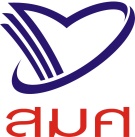 แบบรายงานการประเมินคุณภาพภายนอก : ผลการประเมิน SAR ภายใต้สถานการณ์ COVID – 19การศึกษานอกระบบและการศึกษาตามอัธยาศัย (กศน.)รหัสสถานศึกษา................ชื่อสถานศึกษา.....................................................สังกัด......................................................................ระดับการศึกษาที่เปิดสอน..........................................ตั้งอยู่เลขที่...............ตำบล/แขวง.......................... อำเภอ/เขต…………..... จังหวัด................................รหัสไปรษณีย์....................... โทรศัพท์................................ โทรสาร …………....................................... E-mail …………………......................................  Website ……………….........…......................................สำนักงานรับรองมาตรฐานและประเมินคุณภาพการศึกษา(องค์การมหาชน) ตอนที่ ๑ สรุปข้อมูลเกี่ยวกับสถานศึกษา  (ข้อมูล ณ วันที่ .... เดือน............. พ.ศ........)๑. ข้อมูลทั่วไปของสถานศึกษา ๒. สรุปข้อมูลสำคัญของสถานศึกษา	ตอนที่ ๒ผลการประเมิน SAR รายมาตรฐาน และข้อเสนอแนะระดับการศึกษาขั้นพื้นฐานมาตรฐานที่ ๑ คุณภาพของผู้เรียนการศึกษานอกระบบระดับการศึกษาขั้นพื้นฐานจุดเน้น..............................................................................................................................................ข้อเสนอแนะในการเขียน SAR ให้ได้ผลประเมินระดับสูงขึ้น ................................................................................................................................................................................................................................................................................................................................................................................................................................................................................................................................................................................................................................................................................................................................................................................................................................................................................................................................มาตรฐานที่ ๒ คุณภาพการจัดการศึกษานอกระบบระดับการศึกษาขั้นพื้นฐานที่เน้นผู้เรียนเป็นสำคัญจุดเน้น..............................................................................................................................................ข้อเสนอแนะในการเขียน SAR ให้ได้ผลประเมินระดับสูงขึ้น ................................................................................................................................................................................................................................................................................................................................................................................................................................................................................................................................................................................................................................................................................................................................................................................................................................................................................................................................มาตรฐานที่ ๓ คุณภาพการบริหารจัดการของสถานศึกษาจุดเน้น..............................................................................................................................................ข้อเสนอแนะในการเขียน SAR ให้ได้ผลประเมินระดับสูงขึ้น  ......................................................................................................................................................................................................................................................................................................................................................................................................................................................................................................................................................................................................................................................................................................................................................................................................................................................................................................................................................................................................................................................................................................................การศึกษาต่อเนื่องมาตรฐานที่ ๑ คุณภาพของผู้เรียนการศึกษาต่อเนื่องจุดเน้น..............................................................................................................................................ข้อเสนอแนะในการเขียน SAR ให้ได้ผลประเมินระดับสูงขึ้น ...................................................................................................................................................................................................................................................................................................................................................................................................................................................................................................................................................................................................................................................................................................................................................................................................................................................................................................................................................................................................................................................................................................................มาตรฐานที่ ๒ คุณภาพการจัดการเรียนรู้การศึกษาต่อเนื่องจุดเน้น..............................................................................................................................................ข้อเสนอแนะในการเขียน SAR ให้ได้ผลประเมินระดับสูงขึ้น ......................................................................................................................................................................................................................................................................................................................................................................................................................................................................................................................................................................................................................................................................................................................................................................................................................................................................................................................................................................................................................................................................................................................การศึกษาตามอัธยาศัยมาตรฐานที่ ๑ คุณภาพของผู้รับบริการการศึกษาตามอัธยาศัยจุดเน้น..............................................................................................................................................ข้อเสนอแนะในการเขียน SAR ให้ได้ผลประเมินระดับสูงขึ้น ...................................................................................................................................................................................................................................................................................................................................................................................................................................................................................................................................................................................................................................................................................................................................................................................................................................................................................................................................................................................................................................................................................................................มาตรฐานที่ ๒ คุณภาพการจัดการศึกษาตามอัธยาศัยจุดเน้น..............................................................................................................................................ข้อเสนอแนะในการเขียน SAR ให้ได้ผลประเมินระดับสูงขึ้น ..................................................................................................................................................................................................................................................................................................................................................................................................................................................................................................................................................................................................................................................................................................................................................................................................................................................................................................................................................................................................................................................................................................................ข้อเสนอแนะเพิ่มเติม ................................................................................................................................................................................................................................................................................................................................................................................................................................................................................................................................................................................................................................................................................................................................................................................................................................................................................................................................คำรับรอง	คณะผู้ประเมินขอรับรองว่าได้ทำการประเมิน SAR ตามเกณฑ์การประเมินคุณภาพภายนอกของสำนักงานรับรองมาตรฐานและประเมินคุณภาพการศึกษา (องค์การมหาชน) ซึ่งตัดสินผลการประเมินคุณภาพภายนอกบนฐานความโปร่งใส และยุติธรรมทุกประการ ลงนามโดยคณะผู้ประเมินดังนี้วันที่..........เดือน................... พ.ศ................การลงนามรับรองสถานศึกษาได้ตรวจสอบ (ร่าง) รายงานผลการประเมิน SAR ของคณะผู้ประเมินเมื่อวันที่ .........
 เดือน ........... พ.ศ. ......... และมีผลการพิจารณา ดังนี้ เห็นชอบ (ร่าง) รายงานผลการประเมิน SAR การศึกษานอกระบบและการศึกษาตามอัธยาศัย ตามที่คณะผู้ประเมินเสนอ	 เห็นชอบ (ร่าง) รายงานผลการประเมิน SAR การศึกษานอกระบบและการศึกษาตามอัธยาศัย ตามที่คณะผู้ประเมินเสนอและขอให้คณะผู้ประเมินลงพื้นที่ตรวจเยี่ยม        					ลงนาม..............................................................................  						(............................................................)                                                                      ผู้มีอำนาจลงนาม                       ตำแหน่ง......................................                      วันที่............ เดือน .......................... พ.ศ. ...............แบบคำร้องของสถานศึกษาให้ สมศ. ลงพื้นที่ตรวจเยี่ยมตามที่คณะผู้ประเมินได้ส่ง (ร่าง) รายงานผลการประเมิน SAR ให้กับสถานศึกษาเป็นที่เรียบร้อยแล้ว ทั้งนี้       สถานศึกษา................................................................... ได้รับ (ร่าง) รายงานผลการประเมิน SAR ระดับ......................... เมื่อวันที่....................เดือน......................พ.ศ.....................ในการนี้  สถานศึกษามีความประสงค์จะให้ สมศ. ส่งคณะผู้ประเมินลงพื้นที่ตรวจเยี่ยมในระดับ.................โดยเน้นมาตรฐาน...................................... เป็นพิเศษ พร้อมทั้งได้จัดทำแบบแสดงชื่อหลักฐานประกอบการประเมินตรวจเยี่ยม แนบกับแบบคำร้องฯ ซึ่งสถานศึกษามีความพร้อมรับการลงพื้นที่ตรวจเยี่ยมระหว่าง วันที่.........เดือน..............พ.ศ..............  ถึง วันที่............เดือน..............พ.ศ.................ลงนาม  ……………………….......……………………………(.................................................................)ผู้มีอำนาจลงนาม                    ตำแหน่ง...................................................                   วันที่............ เดือน .......................... พ.ศ. ...............แบบแสดงชื่อหลักฐานประกอบการประเมินตรวจเยี่ยมสถานศึกษาส่งชื่อข้อมูล ชื่อหลักฐาน ดังต่อไปนี้ (ทำเครื่องหมาย  ถ้ามีและส่งชื่อเอกสารประกอบ)____ ๑. จุดเน้นรายมาตรฐาน เช่น คุณภาพผู้เรียน หมายถึงอะไร หรือสถานศึกษาเน้นให้ผู้เรียนมีความสามารถในการคิดวิเคราะห์ เป็นต้น	จุดเน้นรายมาตรฐาน (ถ้ามีหลายระดับให้ปรับได้ตามความเหมาะสม)มาตรฐานที่ ๑………………………………………………………………………………………………………………………………	………………………………………………………………………………………………………………………………………………….	มาตรฐานที่ ๒……………………………………………………………………………………………………………………………..	…………………………………………………………………………………………………………………………………………………	มาตรฐานที่ ๓……………………………………………………………………………………………………………………………..	…………………………………………………………………………………………………………………………………………………____ ๒. ชื่อหลักฐานรายมาตรฐาน____ ๓. ชื่อข้อมูลและหลักฐานแสดงพัฒนาการ ๓ ปี ย้อนหลัง (พ.ศ. ๒๕๖๐, ๒๕๖๑, ๒๕๖๒)____ ๔. ชื่อข้อมูลและหลักฐานที่เกี่ยวข้องกับแบบอย่างที่ดี (Best Practice) ____ ๕. ชื่อข้อมูลและหลักฐานที่เกี่ยวข้องกับนวัตกรรม (Innovation)มาตรฐานตัวชี้วัดระดับ เกณฑ์ตัดสิน ๑. คุณภาพของผู้เรียนการศึกษานอกระบบ ระดับการศึกษาขั้นพื้นฐาน๑. มีการระบุเป้าหมายคุณภาพผู้เรียน๒. มีการระบุวิธีพัฒนาคุณภาพผู้เรียนอย่างเป็นระบบ ตามเป้าหมายการพัฒนาผู้เรียน๓. มีผลสัมฤทธิ์ของผู้เรียนตามเป้าหมายการพัฒนาผู้เรียน๔. มีการนำผลประเมินคุณภาพผู้เรียนไปพัฒนาผู้เรียนให้มีคุณภาพสูงขึ้น๕. มีการนำเสนอผลการประเมินคุณภาพผู้เรียนต่อผู้ที่เกี่ยวข้องปรับปรุงมี ๐ - ๓ ข้อ๑. คุณภาพของผู้เรียนการศึกษานอกระบบ ระดับการศึกษาขั้นพื้นฐาน๑. มีการระบุเป้าหมายคุณภาพผู้เรียน๒. มีการระบุวิธีพัฒนาคุณภาพผู้เรียนอย่างเป็นระบบ ตามเป้าหมายการพัฒนาผู้เรียน๓. มีผลสัมฤทธิ์ของผู้เรียนตามเป้าหมายการพัฒนาผู้เรียน๔. มีการนำผลประเมินคุณภาพผู้เรียนไปพัฒนาผู้เรียนให้มีคุณภาพสูงขึ้น๕. มีการนำเสนอผลการประเมินคุณภาพผู้เรียนต่อผู้ที่เกี่ยวข้องพอใช้มี ๔ ข้อ๑. คุณภาพของผู้เรียนการศึกษานอกระบบ ระดับการศึกษาขั้นพื้นฐาน๑. มีการระบุเป้าหมายคุณภาพผู้เรียน๒. มีการระบุวิธีพัฒนาคุณภาพผู้เรียนอย่างเป็นระบบ ตามเป้าหมายการพัฒนาผู้เรียน๓. มีผลสัมฤทธิ์ของผู้เรียนตามเป้าหมายการพัฒนาผู้เรียน๔. มีการนำผลประเมินคุณภาพผู้เรียนไปพัฒนาผู้เรียนให้มีคุณภาพสูงขึ้น๕. มีการนำเสนอผลการประเมินคุณภาพผู้เรียนต่อผู้ที่เกี่ยวข้องดีมี ๕ ข้อ๒. คุณภาพการจัดการศึกษานอกระบบ ระดับการศึกษาขั้นพื้นฐานที่เน้นผู้เรียนเป็นสำคัญ๑. ครูมีการวางแผนการสอนรายปีครบทุกรายวิชา และทุกชั้นปี๒. ครูทุกคนมีการนำแผนการสอนไปใช้ในการจัดการเรียนการสอนโดยใช้สื่อ เทคโนโลยีสารสนเทศและแหล่งเรียนรู้ที่เอื้อต่อการเรียนรู้๓. มีการตรวจสอบและประเมินผู้เรียนอย่างเป็นระบบ ๔. มีการนำผลการประเมินใช้พัฒนาผู้เรียน๕. มีการแลกเปลี่ยนเรียนรู้และให้ข้อมูลป้อนกลับเพื่อพัฒนาปรับปรุงการจัดการเรียนการสอนปรับปรุงมี ๐ - ๓ ข้อ๒. คุณภาพการจัดการศึกษานอกระบบ ระดับการศึกษาขั้นพื้นฐานที่เน้นผู้เรียนเป็นสำคัญ๑. ครูมีการวางแผนการสอนรายปีครบทุกรายวิชา และทุกชั้นปี๒. ครูทุกคนมีการนำแผนการสอนไปใช้ในการจัดการเรียนการสอนโดยใช้สื่อ เทคโนโลยีสารสนเทศและแหล่งเรียนรู้ที่เอื้อต่อการเรียนรู้๓. มีการตรวจสอบและประเมินผู้เรียนอย่างเป็นระบบ ๔. มีการนำผลการประเมินใช้พัฒนาผู้เรียน๕. มีการแลกเปลี่ยนเรียนรู้และให้ข้อมูลป้อนกลับเพื่อพัฒนาปรับปรุงการจัดการเรียนการสอนพอใช้มี ๔ ข้อ๒. คุณภาพการจัดการศึกษานอกระบบ ระดับการศึกษาขั้นพื้นฐานที่เน้นผู้เรียนเป็นสำคัญ๑. ครูมีการวางแผนการสอนรายปีครบทุกรายวิชา และทุกชั้นปี๒. ครูทุกคนมีการนำแผนการสอนไปใช้ในการจัดการเรียนการสอนโดยใช้สื่อ เทคโนโลยีสารสนเทศและแหล่งเรียนรู้ที่เอื้อต่อการเรียนรู้๓. มีการตรวจสอบและประเมินผู้เรียนอย่างเป็นระบบ ๔. มีการนำผลการประเมินใช้พัฒนาผู้เรียน๕. มีการแลกเปลี่ยนเรียนรู้และให้ข้อมูลป้อนกลับเพื่อพัฒนาปรับปรุงการจัดการเรียนการสอนดีมี ๕ ข้อ๓. คุณภาพการบริหารจัดการของสถานศึกษา๑. มีการวางแผนการดำเนินการในแต่ละปีงบประมาณ๒. มีการนำแผนการดำเนินการไปใช้ดำเนินการ๓. มีการประเมินผลสัมฤทธิ์ของการดำเนินการตามแผน ๔. มีการนำผลการประเมินไปใช้ในการปรับปรุงแก้ไขในปีการศึกษาต่อไป๕. มีการนำเสนอผลการบริหารจัดการของสถานศึกษาให้ผู้มีส่วนได้ส่วนเสียได้รับทราบปรับปรุงมี ๐ - ๓ ข้อ๓. คุณภาพการบริหารจัดการของสถานศึกษา๑. มีการวางแผนการดำเนินการในแต่ละปีงบประมาณ๒. มีการนำแผนการดำเนินการไปใช้ดำเนินการ๓. มีการประเมินผลสัมฤทธิ์ของการดำเนินการตามแผน ๔. มีการนำผลการประเมินไปใช้ในการปรับปรุงแก้ไขในปีการศึกษาต่อไป๕. มีการนำเสนอผลการบริหารจัดการของสถานศึกษาให้ผู้มีส่วนได้ส่วนเสียได้รับทราบพอใช้มี ๔ ข้อ๓. คุณภาพการบริหารจัดการของสถานศึกษา๑. มีการวางแผนการดำเนินการในแต่ละปีงบประมาณ๒. มีการนำแผนการดำเนินการไปใช้ดำเนินการ๓. มีการประเมินผลสัมฤทธิ์ของการดำเนินการตามแผน ๔. มีการนำผลการประเมินไปใช้ในการปรับปรุงแก้ไขในปีการศึกษาต่อไป๕. มีการนำเสนอผลการบริหารจัดการของสถานศึกษาให้ผู้มีส่วนได้ส่วนเสียได้รับทราบดีมี ๕ ข้อมาตรฐานตัวชี้วัดระดับ เกณฑ์ตัดสิน ๑. คุณภาพของผู้เรียนการศึกษาต่อเนื่อง๑. มีการระบุเป้าหมายคุณภาพผู้เรียนการศึกษาต่อเนื่อง๒. มีการระบุวิธีพัฒนาคุณภาพผู้เรียนการศึกษาต่อเนื่องอย่างเป็นระบบ ตามเป้าหมายการพัฒนาผู้เรียน๓. มีผลสัมฤทธิ์ของผู้เรียนการศึกษาต่อเนื่องตามเป้าหมายการพัฒนาผู้เรียน๔. มีการนำผลประเมินคุณภาพผู้เรียนการศึกษาต่อเนื่องไปพัฒนาผู้เรียนให้มีคุณภาพสูงขึ้น๕. มีการนำเสนอผลการประเมินคุณภาพผู้เรียนการศึกษาต่อเนื่องต่อผู้ที่เกี่ยวข้องปรับปรุงมี ๐ - ๓ ข้อ๑. คุณภาพของผู้เรียนการศึกษาต่อเนื่อง๑. มีการระบุเป้าหมายคุณภาพผู้เรียนการศึกษาต่อเนื่อง๒. มีการระบุวิธีพัฒนาคุณภาพผู้เรียนการศึกษาต่อเนื่องอย่างเป็นระบบ ตามเป้าหมายการพัฒนาผู้เรียน๓. มีผลสัมฤทธิ์ของผู้เรียนการศึกษาต่อเนื่องตามเป้าหมายการพัฒนาผู้เรียน๔. มีการนำผลประเมินคุณภาพผู้เรียนการศึกษาต่อเนื่องไปพัฒนาผู้เรียนให้มีคุณภาพสูงขึ้น๕. มีการนำเสนอผลการประเมินคุณภาพผู้เรียนการศึกษาต่อเนื่องต่อผู้ที่เกี่ยวข้องพอใช้มี ๔ ข้อ๑. คุณภาพของผู้เรียนการศึกษาต่อเนื่อง๑. มีการระบุเป้าหมายคุณภาพผู้เรียนการศึกษาต่อเนื่อง๒. มีการระบุวิธีพัฒนาคุณภาพผู้เรียนการศึกษาต่อเนื่องอย่างเป็นระบบ ตามเป้าหมายการพัฒนาผู้เรียน๓. มีผลสัมฤทธิ์ของผู้เรียนการศึกษาต่อเนื่องตามเป้าหมายการพัฒนาผู้เรียน๔. มีการนำผลประเมินคุณภาพผู้เรียนการศึกษาต่อเนื่องไปพัฒนาผู้เรียนให้มีคุณภาพสูงขึ้น๕. มีการนำเสนอผลการประเมินคุณภาพผู้เรียนการศึกษาต่อเนื่องต่อผู้ที่เกี่ยวข้องดีมี ๕ ข้อ๒. คุณภาพการจัดการเรียนรู้การศึกษาต่อเนื่อง๑. ครูมีการวางแผนการสอนรายปีครบทุกรายวิชา ทุกชั้นปี๒. ครูทุกคนมีการนำแผนการสอนไปใช้ในการจัดการเรียนการสอนโดยใช้สื่อ เทคโนโลยีสารสนเทศและแหล่งเรียนรู้ที่เอื้อต่อการเรียนรู้๓. มีการตรวจสอบและประเมินผู้เรียนอย่างเป็นระบบ ๔. มีการนำผลการประเมินมาพัฒนาผู้เรียน๕. มีการแลกเปลี่ยนเรียนรู้และให้ข้อมูลป้อนกลับเพื่อพัฒนาปรับปรุงการจัดการเรียนการสอนปรับปรุงมี ๐ - ๓ ข้อ๒. คุณภาพการจัดการเรียนรู้การศึกษาต่อเนื่อง๑. ครูมีการวางแผนการสอนรายปีครบทุกรายวิชา ทุกชั้นปี๒. ครูทุกคนมีการนำแผนการสอนไปใช้ในการจัดการเรียนการสอนโดยใช้สื่อ เทคโนโลยีสารสนเทศและแหล่งเรียนรู้ที่เอื้อต่อการเรียนรู้๓. มีการตรวจสอบและประเมินผู้เรียนอย่างเป็นระบบ ๔. มีการนำผลการประเมินมาพัฒนาผู้เรียน๕. มีการแลกเปลี่ยนเรียนรู้และให้ข้อมูลป้อนกลับเพื่อพัฒนาปรับปรุงการจัดการเรียนการสอนพอใช้มี ๔ ข้อ๒. คุณภาพการจัดการเรียนรู้การศึกษาต่อเนื่อง๑. ครูมีการวางแผนการสอนรายปีครบทุกรายวิชา ทุกชั้นปี๒. ครูทุกคนมีการนำแผนการสอนไปใช้ในการจัดการเรียนการสอนโดยใช้สื่อ เทคโนโลยีสารสนเทศและแหล่งเรียนรู้ที่เอื้อต่อการเรียนรู้๓. มีการตรวจสอบและประเมินผู้เรียนอย่างเป็นระบบ ๔. มีการนำผลการประเมินมาพัฒนาผู้เรียน๕. มีการแลกเปลี่ยนเรียนรู้และให้ข้อมูลป้อนกลับเพื่อพัฒนาปรับปรุงการจัดการเรียนการสอนดีมี ๕ ข้อมาตรฐานตัวชี้วัดระดับ เกณฑ์ตัดสิน ๑. คุณภาพของผู้รับบริการการศึกษาตามอัธยาศัย๑. มีการระบุเป้าหมายคุณภาพผู้รับบริการการศึกษาตามอัธยาศัย๒. มีการระบุวิธีพัฒนาคุณภาพผู้รับบริการการศึกษาตามอัธยาศัยอย่างเป็นระบบ ตามเป้าหมายการพัฒนาผู้เรียน๓. มีผลสัมฤทธิ์ของผู้รับบริการการศึกษาตามอัธยาศัยตามเป้าหมายการพัฒนาผู้รับบริการ๔. มีการนำผลประเมินคุณภาพผู้รับบริการการศึกษาตามอัธยาศัยไปพัฒนาให้มีคุณภาพสูงขึ้น๕. มีการนำเสนอผลการประเมินคุณภาพผู้รับบริการการศึกษาตามอัธยาศัยต่อผู้ที่เกี่ยวข้องปรับปรุงมี ๐ - ๓ ข้อ๑. คุณภาพของผู้รับบริการการศึกษาตามอัธยาศัย๑. มีการระบุเป้าหมายคุณภาพผู้รับบริการการศึกษาตามอัธยาศัย๒. มีการระบุวิธีพัฒนาคุณภาพผู้รับบริการการศึกษาตามอัธยาศัยอย่างเป็นระบบ ตามเป้าหมายการพัฒนาผู้เรียน๓. มีผลสัมฤทธิ์ของผู้รับบริการการศึกษาตามอัธยาศัยตามเป้าหมายการพัฒนาผู้รับบริการ๔. มีการนำผลประเมินคุณภาพผู้รับบริการการศึกษาตามอัธยาศัยไปพัฒนาให้มีคุณภาพสูงขึ้น๕. มีการนำเสนอผลการประเมินคุณภาพผู้รับบริการการศึกษาตามอัธยาศัยต่อผู้ที่เกี่ยวข้องพอใช้มี ๔ ข้อ๑. คุณภาพของผู้รับบริการการศึกษาตามอัธยาศัย๑. มีการระบุเป้าหมายคุณภาพผู้รับบริการการศึกษาตามอัธยาศัย๒. มีการระบุวิธีพัฒนาคุณภาพผู้รับบริการการศึกษาตามอัธยาศัยอย่างเป็นระบบ ตามเป้าหมายการพัฒนาผู้เรียน๓. มีผลสัมฤทธิ์ของผู้รับบริการการศึกษาตามอัธยาศัยตามเป้าหมายการพัฒนาผู้รับบริการ๔. มีการนำผลประเมินคุณภาพผู้รับบริการการศึกษาตามอัธยาศัยไปพัฒนาให้มีคุณภาพสูงขึ้น๕. มีการนำเสนอผลการประเมินคุณภาพผู้รับบริการการศึกษาตามอัธยาศัยต่อผู้ที่เกี่ยวข้องดีมี ๕ ข้อ๒. คุณภาพการจัดการศึกษาตามอัธยาศัย๑. ครูมีการวางแผนการสอนรายปีครบทุกรายวิชา และทุกชั้นปี๒. ครูทุกคนมีการนำแผนการสอนไปใช้ในการจัดการเรียนการสอนโดยใช้สื่อ เทคโนโลยีสารสนเทศและแหล่งเรียนรู้ที่เอื้อต่อการเรียนรู้๓. มีการตรวจสอบและประเมินผู้รับบริการอย่างเป็นระบบ ๔. มีการนำผลการประเมินมาพัฒนาผู้รับบริการ๕. มีการแลกเปลี่ยนเรียนรู้และให้ข้อมูลป้อนกลับเพื่อพัฒนาปรับปรุงการจัดการเรียนการสอนปรับปรุงมี ๐ - ๓ ข้อ๒. คุณภาพการจัดการศึกษาตามอัธยาศัย๑. ครูมีการวางแผนการสอนรายปีครบทุกรายวิชา และทุกชั้นปี๒. ครูทุกคนมีการนำแผนการสอนไปใช้ในการจัดการเรียนการสอนโดยใช้สื่อ เทคโนโลยีสารสนเทศและแหล่งเรียนรู้ที่เอื้อต่อการเรียนรู้๓. มีการตรวจสอบและประเมินผู้รับบริการอย่างเป็นระบบ ๔. มีการนำผลการประเมินมาพัฒนาผู้รับบริการ๕. มีการแลกเปลี่ยนเรียนรู้และให้ข้อมูลป้อนกลับเพื่อพัฒนาปรับปรุงการจัดการเรียนการสอนพอใช้มี ๔ ข้อ๒. คุณภาพการจัดการศึกษาตามอัธยาศัย๑. ครูมีการวางแผนการสอนรายปีครบทุกรายวิชา และทุกชั้นปี๒. ครูทุกคนมีการนำแผนการสอนไปใช้ในการจัดการเรียนการสอนโดยใช้สื่อ เทคโนโลยีสารสนเทศและแหล่งเรียนรู้ที่เอื้อต่อการเรียนรู้๓. มีการตรวจสอบและประเมินผู้รับบริการอย่างเป็นระบบ ๔. มีการนำผลการประเมินมาพัฒนาผู้รับบริการ๕. มีการแลกเปลี่ยนเรียนรู้และให้ข้อมูลป้อนกลับเพื่อพัฒนาปรับปรุงการจัดการเรียนการสอนดีมี ๕ ข้อประเด็นพิจารณาประเด็นพิจารณาประเด็นพิจารณาผลการตรวจสอบผลการตรวจสอบหมายเหตุประเด็นพิจารณาประเด็นพิจารณาประเด็นพิจารณามีไม่มีหมายเหตุบทสรุปผู้บริหารบทสรุปผู้บริหารบทสรุปผู้บริหาร๑.ผลสัมฤทธิ์ผลสัมฤทธิ์๒.จุดเด่นจุดเด่น๓.จุดที่ควรพัฒนาจุดที่ควรพัฒนา๔.ข้อเสนอแนะเพื่อการพัฒนาข้อเสนอแนะเพื่อการพัฒนาข้อมูลพื้นฐานที่สำคัญของสถานศึกษาที่แสดงถึงสภาพการดำเนินงานที่เอื้อต่อกระบวนการบริหารจัดการ การจัดการเรียนการสอน และคุณภาพของผู้เรียนข้อมูลพื้นฐานที่สำคัญของสถานศึกษาที่แสดงถึงสภาพการดำเนินงานที่เอื้อต่อกระบวนการบริหารจัดการ การจัดการเรียนการสอน และคุณภาพของผู้เรียนข้อมูลพื้นฐานที่สำคัญของสถานศึกษาที่แสดงถึงสภาพการดำเนินงานที่เอื้อต่อกระบวนการบริหารจัดการ การจัดการเรียนการสอน และคุณภาพของผู้เรียน๑.๑.ข้อมูลเกี่ยวกับสถานศึกษา ได้แก่ ที่ตั้ง ประวัติสถานศึกษาโดยสังเขป การจัดการศึกษา สภาพชุมชน เศรษฐกิจ และสังคมของสถานศึกษา๒.๒.แผนภูมิบริหารสถานศึกษา๓.๓.ข้อมูลผู้เรียนและผู้สำเร็จการศึกษา	๔.๔.ข้อมูลบุคลากรของสถานศึกษา๕.๕.ข้อมูลหลักสูตรที่จัดการเรียนการสอน๖.๖.ข้อมูลอาคารสถานที่๗.๗.งบประมาณ๘.๘.แผนปฏิบัติการประจำปี๙.๙.ผลการประเมินคุณภาพสถานศึกษาโดยต้นสังกัด ครั้งล่าสุด๑๐.๑๐.ค่าเป้าหมายของสถานศึกษา๑๑.๑๑.ข้อมูลอื่นที่เกี่ยวข้องข้อมูลการประเมินตนเองตามประกาศกระทรวงศึกษาธิการ เรื่อง มาตรฐานการศึกษานอกระบบและการศึกษาตามอัธยาศัย พ.ศ. ๒๕๖๒ ข้อมูลการประเมินตนเองตามประกาศกระทรวงศึกษาธิการ เรื่อง มาตรฐานการศึกษานอกระบบและการศึกษาตามอัธยาศัย พ.ศ. ๒๕๖๒ ข้อมูลการประเมินตนเองตามประกาศกระทรวงศึกษาธิการ เรื่อง มาตรฐานการศึกษานอกระบบและการศึกษาตามอัธยาศัย พ.ศ. ๒๕๖๒ ระดับการศึกษาขั้นพื้นฐานระดับการศึกษาขั้นพื้นฐานระดับการศึกษาขั้นพื้นฐานระดับการศึกษาขั้นพื้นฐานระดับการศึกษาขั้นพื้นฐานระดับการศึกษาขั้นพื้นฐานมาตรฐานที่ ๑ คุณภาพของผู้เรียนการศึกษานอกระบบระดับการศึกษาขั้นพื้นฐาน(ประเด็นพิจารณา จำนวน ๘ ประเด็น มีข้อมูลประกอบตามหัวข้อต่างๆ ครบถ้วนทุกหัวข้อ) มาตรฐานที่ ๑ คุณภาพของผู้เรียนการศึกษานอกระบบระดับการศึกษาขั้นพื้นฐาน(ประเด็นพิจารณา จำนวน ๘ ประเด็น มีข้อมูลประกอบตามหัวข้อต่างๆ ครบถ้วนทุกหัวข้อ) มาตรฐานที่ ๑ คุณภาพของผู้เรียนการศึกษานอกระบบระดับการศึกษาขั้นพื้นฐาน(ประเด็นพิจารณา จำนวน ๘ ประเด็น มีข้อมูลประกอบตามหัวข้อต่างๆ ครบถ้วนทุกหัวข้อ) การแผนการดำเนินการ/ตั้งเป้าหมายการบรรลุผลสำเร็จการแผนการดำเนินการ/ตั้งเป้าหมายการบรรลุผลสำเร็จการแผนการดำเนินการ/ตั้งเป้าหมายการบรรลุผลสำเร็จผลการดำเนินการ/วิธีการดำเนินงานผลการดำเนินการ/วิธีการดำเนินงานผลการดำเนินการ/วิธีการดำเนินงานจุดเด่น จุดที่ควรพัฒนา ข้อเสนอแนะจุดเด่น จุดที่ควรพัฒนา ข้อเสนอแนะจุดเด่น จุดที่ควรพัฒนา ข้อเสนอแนะแหล่งข้อมูลหลักฐานอ้างอิงแหล่งข้อมูลหลักฐานอ้างอิงแหล่งข้อมูลหลักฐานอ้างอิงมาตรฐานที่ ๒ คุณภาพการจัดการศึกษานอกระบบระดับการศึกษาขั้นพื้นฐานที่เน้นผู้เรียนเป็นสำคัญ (ประเด็นพิจารณา จำนวน ๔ ประเด็น มีข้อมูลประกอบตามหัวข้อต่างๆ ครบถ้วนทุกหัวข้อ)มาตรฐานที่ ๒ คุณภาพการจัดการศึกษานอกระบบระดับการศึกษาขั้นพื้นฐานที่เน้นผู้เรียนเป็นสำคัญ (ประเด็นพิจารณา จำนวน ๔ ประเด็น มีข้อมูลประกอบตามหัวข้อต่างๆ ครบถ้วนทุกหัวข้อ)มาตรฐานที่ ๒ คุณภาพการจัดการศึกษานอกระบบระดับการศึกษาขั้นพื้นฐานที่เน้นผู้เรียนเป็นสำคัญ (ประเด็นพิจารณา จำนวน ๔ ประเด็น มีข้อมูลประกอบตามหัวข้อต่างๆ ครบถ้วนทุกหัวข้อ)การแผนการดำเนินการ/ตั้งเป้าหมายการบรรลุผลสำเร็จการแผนการดำเนินการ/ตั้งเป้าหมายการบรรลุผลสำเร็จการแผนการดำเนินการ/ตั้งเป้าหมายการบรรลุผลสำเร็จผลการดำเนินการ/วิธีการดำเนินงาน 	ผลการดำเนินการ/วิธีการดำเนินงาน 	ผลการดำเนินการ/วิธีการดำเนินงาน 	จุดเด่น จุดที่ควรพัฒนา ข้อเสนอแนะจุดเด่น จุดที่ควรพัฒนา ข้อเสนอแนะจุดเด่น จุดที่ควรพัฒนา ข้อเสนอแนะแหล่งข้อมูลหลักฐานอ้างอิงแหล่งข้อมูลหลักฐานอ้างอิงแหล่งข้อมูลหลักฐานอ้างอิงมาตรฐานที่ ๓ คุณภาพการบริหารจัดการของสถานศึกษา(ประเด็นพิจารณา จำนวน ๙ ประเด็น มีข้อมูลประกอบตามหัวข้อต่างๆ ครบถ้วนทุกหัวข้อ)มาตรฐานที่ ๓ คุณภาพการบริหารจัดการของสถานศึกษา(ประเด็นพิจารณา จำนวน ๙ ประเด็น มีข้อมูลประกอบตามหัวข้อต่างๆ ครบถ้วนทุกหัวข้อ)มาตรฐานที่ ๓ คุณภาพการบริหารจัดการของสถานศึกษา(ประเด็นพิจารณา จำนวน ๙ ประเด็น มีข้อมูลประกอบตามหัวข้อต่างๆ ครบถ้วนทุกหัวข้อ)การแผนการดำเนินการ/ตั้งเป้าหมายการบรรลุผลสำเร็จการแผนการดำเนินการ/ตั้งเป้าหมายการบรรลุผลสำเร็จการแผนการดำเนินการ/ตั้งเป้าหมายการบรรลุผลสำเร็จผลการดำเนินการ/วิธีการดำเนินงานผลการดำเนินการ/วิธีการดำเนินงานผลการดำเนินการ/วิธีการดำเนินงานจุดเด่น จุดที่ควรพัฒนา ข้อเสนอแนะจุดเด่น จุดที่ควรพัฒนา ข้อเสนอแนะจุดเด่น จุดที่ควรพัฒนา ข้อเสนอแนะแหล่งข้อมูลหลักฐานอ้างอิงแหล่งข้อมูลหลักฐานอ้างอิงแหล่งข้อมูลหลักฐานอ้างอิงการศึกษาต่อเนื่องการศึกษาต่อเนื่องการศึกษาต่อเนื่องการศึกษาต่อเนื่องการศึกษาต่อเนื่องการศึกษาต่อเนื่องมาตรฐานที่ ๑ คุณภาพของผู้เรียนการศึกษาต่อเนื่อง(ประเด็นพิจารณา จำนวน ๓ ประเด็น มีข้อมูลประกอบตามหัวข้อต่างๆ ครบถ้วนทุกหัวข้อ)มาตรฐานที่ ๑ คุณภาพของผู้เรียนการศึกษาต่อเนื่อง(ประเด็นพิจารณา จำนวน ๓ ประเด็น มีข้อมูลประกอบตามหัวข้อต่างๆ ครบถ้วนทุกหัวข้อ)มาตรฐานที่ ๑ คุณภาพของผู้เรียนการศึกษาต่อเนื่อง(ประเด็นพิจารณา จำนวน ๓ ประเด็น มีข้อมูลประกอบตามหัวข้อต่างๆ ครบถ้วนทุกหัวข้อ)การแผนการดำเนินการ/ตั้งเป้าหมายการบรรลุผลสำเร็จการแผนการดำเนินการ/ตั้งเป้าหมายการบรรลุผลสำเร็จการแผนการดำเนินการ/ตั้งเป้าหมายการบรรลุผลสำเร็จผลการดำเนินการ/วิธีการดำเนินงานผลการดำเนินการ/วิธีการดำเนินงานผลการดำเนินการ/วิธีการดำเนินงานจุดเด่น จุดที่ควรพัฒนา ข้อเสนอแนะจุดเด่น จุดที่ควรพัฒนา ข้อเสนอแนะจุดเด่น จุดที่ควรพัฒนา ข้อเสนอแนะแหล่งข้อมูลหลักฐานอ้างอิงแหล่งข้อมูลหลักฐานอ้างอิงแหล่งข้อมูลหลักฐานอ้างอิงมาตรฐานที่ ๒ คุณภาพการจัดการเรียนรู้การศึกษาต่อเนื่อง(ประเด็นพิจารณา จำนวน ๕ ประเด็น มีข้อมูลประกอบตามหัวข้อต่างๆ ครบถ้วนทุกหัวข้อ)มาตรฐานที่ ๒ คุณภาพการจัดการเรียนรู้การศึกษาต่อเนื่อง(ประเด็นพิจารณา จำนวน ๕ ประเด็น มีข้อมูลประกอบตามหัวข้อต่างๆ ครบถ้วนทุกหัวข้อ)มาตรฐานที่ ๒ คุณภาพการจัดการเรียนรู้การศึกษาต่อเนื่อง(ประเด็นพิจารณา จำนวน ๕ ประเด็น มีข้อมูลประกอบตามหัวข้อต่างๆ ครบถ้วนทุกหัวข้อ)การแผนการดำเนินการ/ตั้งเป้าหมายการบรรลุผลสำเร็จการแผนการดำเนินการ/ตั้งเป้าหมายการบรรลุผลสำเร็จการแผนการดำเนินการ/ตั้งเป้าหมายการบรรลุผลสำเร็จผลการดำเนินการ/วิธีการดำเนินงานผลการดำเนินการ/วิธีการดำเนินงานผลการดำเนินการ/วิธีการดำเนินงานจุดเด่น จุดที่ควรพัฒนา ข้อเสนอแนะจุดเด่น จุดที่ควรพัฒนา ข้อเสนอแนะจุดเด่น จุดที่ควรพัฒนา ข้อเสนอแนะแหล่งข้อมูลหลักฐานอ้างอิงแหล่งข้อมูลหลักฐานอ้างอิงแหล่งข้อมูลหลักฐานอ้างอิงการศึกษาตามอัธยาศัยการศึกษาตามอัธยาศัยการศึกษาตามอัธยาศัยการศึกษาตามอัธยาศัยการศึกษาตามอัธยาศัยการศึกษาตามอัธยาศัยมาตรฐานที่ ๑ คุณภาพของผู้รับบริการการศึกษาตามอัธยาศัย(ประเด็นพิจารณา จำนวน ๑ ประเด็น มีข้อมูลประกอบตามหัวข้อต่างๆ ครบถ้วนทุกหัวข้อ)มาตรฐานที่ ๑ คุณภาพของผู้รับบริการการศึกษาตามอัธยาศัย(ประเด็นพิจารณา จำนวน ๑ ประเด็น มีข้อมูลประกอบตามหัวข้อต่างๆ ครบถ้วนทุกหัวข้อ)มาตรฐานที่ ๑ คุณภาพของผู้รับบริการการศึกษาตามอัธยาศัย(ประเด็นพิจารณา จำนวน ๑ ประเด็น มีข้อมูลประกอบตามหัวข้อต่างๆ ครบถ้วนทุกหัวข้อ)การแผนการดำเนินการ/ตั้งเป้าหมายการบรรลุผลสำเร็จการแผนการดำเนินการ/ตั้งเป้าหมายการบรรลุผลสำเร็จการแผนการดำเนินการ/ตั้งเป้าหมายการบรรลุผลสำเร็จผลการดำเนินการ/วิธีการดำเนินงานผลการดำเนินการ/วิธีการดำเนินงานผลการดำเนินการ/วิธีการดำเนินงานจุดเด่น จุดที่ควรพัฒนา ข้อเสนอแนะจุดเด่น จุดที่ควรพัฒนา ข้อเสนอแนะจุดเด่น จุดที่ควรพัฒนา ข้อเสนอแนะแหล่งข้อมูลหลักฐานอ้างอิงแหล่งข้อมูลหลักฐานอ้างอิงแหล่งข้อมูลหลักฐานอ้างอิงมาตรฐานที่ ๒ คุณภาพการจัดการศึกษาตามอัธยาศัย(ประเด็นพิจารณา จำนวน ๔ ประเด็น มีข้อมูลประกอบตามหัวข้อต่างๆ ครบถ้วนทุกหัวข้อ)มาตรฐานที่ ๒ คุณภาพการจัดการศึกษาตามอัธยาศัย(ประเด็นพิจารณา จำนวน ๔ ประเด็น มีข้อมูลประกอบตามหัวข้อต่างๆ ครบถ้วนทุกหัวข้อ)มาตรฐานที่ ๒ คุณภาพการจัดการศึกษาตามอัธยาศัย(ประเด็นพิจารณา จำนวน ๔ ประเด็น มีข้อมูลประกอบตามหัวข้อต่างๆ ครบถ้วนทุกหัวข้อ)การแผนการดำเนินการ/ตั้งเป้าหมายการบรรลุผลสำเร็จการแผนการดำเนินการ/ตั้งเป้าหมายการบรรลุผลสำเร็จการแผนการดำเนินการ/ตั้งเป้าหมายการบรรลุผลสำเร็จผลการดำเนินการ/วิธีการดำเนินงานผลการดำเนินการ/วิธีการดำเนินงานผลการดำเนินการ/วิธีการดำเนินงานจุดเด่น จุดที่ควรพัฒนา ข้อเสนอแนะจุดเด่น จุดที่ควรพัฒนา ข้อเสนอแนะจุดเด่น จุดที่ควรพัฒนา ข้อเสนอแนะแหล่งข้อมูลหลักฐานอ้างอิงแหล่งข้อมูลหลักฐานอ้างอิงแหล่งข้อมูลหลักฐานอ้างอิงรายงานผลการประเมินคุณภาพภายนอกเป็นไปตามรูปแบบที่หน่วยงานต้นสังกัดกำหนดรายงานผลการประเมินคุณภาพภายนอกเป็นไปตามรูปแบบที่หน่วยงานต้นสังกัดกำหนดรายงานผลการประเมินคุณภาพภายนอกเป็นไปตามรูปแบบที่หน่วยงานต้นสังกัดกำหนดข้อมูลอื่นๆ  (ถ้ามี)ข้อมูลอื่นๆ  (ถ้ามี)ข้อมูลอื่นๆ  (ถ้ามี)ตัวชี้วัดแนวทางพิจารณา จาก SAR(ถ้ามี)๑. มีการระบุเป้าหมายคุณภาพผู้เรียนการศึกษานอกระบบ ระดับการศึกษาขั้นพื้นฐานมีข้อความหรือข้อมูล ที่สอดคล้องกับตัวชี้วัด ตัวอย่างเช่น    - มีการกำหนดเป้าหมายผู้เรียน ในเรื่องความสามารถในการอ่าน การเขียน การสื่อสาร การคิดคำนวณ คิดวิเคราะห์ และคิดอย่างมีวิจารณญาณ ความสามารถในการสร้างนวัตกรรม การใช้เทคโนโลยีสารสนเทศ และการสื่อสาร ผลสัมฤทธิ์ทางการเรียนตาม หลักสูตรสถานศึกษา ความรู้ ทักษะ พื้นฐาน และเจตคติที่ดีต่องานอาชีพ ในรูปแบบตัวเลข ค่าร้อยละตาราง กราฟ แผนภาพ หรือความเรียง     ปรากฎในมาตรฐานที่ ๑ หรือส่วนอื่นๆ ของ SAR โดยต้องดูทั้งเล่ม จะถือว่ามีการระบุเป้าหมายคุณภาพผู้เรียนการศึกษานอกระบบ ระดับการศึกษาขั้นพื้นฐาน๒. มีการระบุวิธีพัฒนาคุณภาพผู้เรียนการศึกษานอกระบบ ระดับการศึกษาขั้นพื้นฐาน อย่างเป็นระบบ ตามเป้าหมายการพัฒนาผู้เรียนมีข้อความหรือข้อมูล ที่สอดคล้องกับตัวชี้วัด ตัวอย่างเช่น    - วิธีพัฒนาคุณภาพผู้เรียนด้วยวิธีการที่หลากหลาย เช่น การจัดทำโครงการ หรือกิจกรรม การอบรม การจัดการเรียนรู้ทั้งรูปแบบการระดมสมอง แบบลงมือปฏิบัติจริง แบบร่วมมือกันเรียนรู้ แบบใช้กระบวนการคิด กระบวนการใช้ปัญหาเป็นหลัก เป็นต้น   ปรากฏในมาตรฐานที่ ๑ หรือส่วนอื่นๆ ของ SAR โดยต้องดูทั้งเล่ม จะถือว่ามีการระบุวิธีพัฒนาคุณภาพผู้เรียนการศึกษานอกระบบ ระดับการศึกษาขั้นพื้นฐานอย่างเป็นระบบตามเป้าหมายการพัฒนาผู้เรียน๓. มีผลสัมฤทธิ์ของผู้เรียนการศึกษานอกระบบ ระดับการศึกษาขั้นพื้นฐานตามเป้าหมายการพัฒนาผู้เรียนมีข้อความหรือข้อมูล ที่สอดคล้องกับตัวชี้วัด ตัวอย่างเช่น   - มีการสรุปผลสัมฤทธิ์ทางการเรียนในเรื่องความสามารถในการอ่าน การเขียน การสื่อสาร การคิดคำนวณ คิดวิเคราะห์ และคิดอย่างมีวิจารณญาณ ความสามารถในการสร้าง นวัตกรรมการใช้เทคโนโลยีสารสนเทศ และการสื่อสาร ผลสัมฤทธิ์ทางการเรียนตามหลักสูตรสถานศึกษา ความรู้ ทักษะ พื้นฐาน และเจตคติที่ดี ต่องานอาชีพ ในรูปแบบตัวเลข ค่าร้อยละ ตาราง กราฟ แผนภาพ ความเรียง หรือการเปรียบเทียบผลกับเป้าหมายที่ตั้งไว้ เป็นรายบุคคล หรือระดับชั้น      ปรากฏในมาตรฐานที่ ๑ หรือส่วนอื่นๆ ของ SAR โดยต้องดูทั้งเล่ม จะถือว่ามีผลสัมฤทธิ์ของผู้เรียนการศึกษานอกระบบ ระดับการศึกษาขั้นพื้นฐานตามเป้าหมายการพัฒนาผู้เรียน๔. มีการนำผลประเมินคุณภาพผู้เรียนการศึกษานอกระบบ ระดับการศึกษาขั้นพื้นฐาน ไปพัฒนาผู้เรียนให้มีคุณภาพสูงขึ้นมีข้อความหรือข้อมูล ที่สอดคล้องกับตัวชี้วัด ตัวอย่างเช่น- กำหนดวิธีการ โครงการ กิจกรรมหรืองานในการพัฒนาคุณภาพผู้เรียนด้านผลสัมฤทธิ์ทางการเรียน และสรุปผลการดำเนินการในรูปแบบตัวเลข ค่าร้อยละ เปรียบเทียบผลของการดำเนินงานต่างๆ ว่ามีพัฒนาการที่สูงขึ้นอย่างไร ปรากฎในมาตรฐานที่ ๑ หรือส่วนอื่นๆ ของ SAR โดยต้องดูทั้งเล่ม จะถือว่ามีการนำผลประเมินคุณภาพผู้เรียนการศึกษานอกระบบ ระดับการศึกษาขั้นพื้นฐาน ไปพัฒนาผู้เรียนให้มีคุณภาพสูงขึ้น๕. มีการนำเสนอผลการประเมินคุณภาพผู้เรียนการศึกษานอกระบบ ระดับการศึกษาขั้นพื้นฐาน ต่อผู้ที่เกี่ยวข้องมีข้อความหรือข้อมูล ที่สอดคล้องกับตัวชี้วัด ตัวอย่างเช่น   - รายงานและเปิดเผยผลการประเมินคุณภาพของผู้เรียนต่อผู้ปกครอง หน่วยงานต้นสังกัด ชุมชน    - การจัดส่งรายงานการประเมินตนเองของสถานศึกษาให้หน่วยงานต้นสังกัดในทุกปีการศึกษาและเสนอผลการพัฒนาผู้เรียนให้ผู้ปกครองรับทราบ    ปรากฎในมาตรฐานที่ ๑ หรือส่วนอื่นๆ ของ SAR โดยต้องดูทั้งเล่ม จะถือว่ามีการนำเสนอผลการประเมินคุณภาพผู้เรียนการศึกษานอกระบบ ระดับการศึกษาขั้นพื้นฐาน ต่อผู้ที่เกี่ยวข้องสรุปผลการประเมินได้ระดับคุณภาพ  (ทำเครื่องหมาย  หน้าระดับผลการประเมินฯ ที่สถานศึกษาได้รับ)                                               ปรับปรุง    มีการระบุข้อความที่สะท้อนตัวชี้วัดใน SAR จำนวน ๐-๓ ข้อ         พอใช้        มีการระบุข้อความที่สะท้อนตัวชี้วัดใน SAR จำนวน ๔ ข้อ        ดี             มีการระบุข้อความที่สะท้อนตัวชี้วัดใน SAR จำนวน ๕ ข้อสรุปผลการประเมินได้ระดับคุณภาพ  (ทำเครื่องหมาย  หน้าระดับผลการประเมินฯ ที่สถานศึกษาได้รับ)                                               ปรับปรุง    มีการระบุข้อความที่สะท้อนตัวชี้วัดใน SAR จำนวน ๐-๓ ข้อ         พอใช้        มีการระบุข้อความที่สะท้อนตัวชี้วัดใน SAR จำนวน ๔ ข้อ        ดี             มีการระบุข้อความที่สะท้อนตัวชี้วัดใน SAR จำนวน ๕ ข้อสรุปผลการประเมินได้ระดับคุณภาพ  (ทำเครื่องหมาย  หน้าระดับผลการประเมินฯ ที่สถานศึกษาได้รับ)                                               ปรับปรุง    มีการระบุข้อความที่สะท้อนตัวชี้วัดใน SAR จำนวน ๐-๓ ข้อ         พอใช้        มีการระบุข้อความที่สะท้อนตัวชี้วัดใน SAR จำนวน ๔ ข้อ        ดี             มีการระบุข้อความที่สะท้อนตัวชี้วัดใน SAR จำนวน ๕ ข้อตัวชี้วัดแนวทางพิจารณา จาก SAR(ถ้ามี)๑. ครูมีการวางแผนการสอนรายปีครบทุกรายวิชา และทุกชั้นปีมีข้อความหรือข้อมูล ที่สอดคล้องกับตัวชี้วัด ตัวอย่างเช่น    - ครูมีแผนการจัดการเรียนรู้ครบทุกรายวิชา    - แผนการจัดการเรียนรู้ที่สอดคล้องกับหลักสูตร การศึกษา   - จัดทำบันทึกผลหลังสอน มีเครื่องมือสำหรับประเมินหลังการสอน   - แสดงข้อมูลหรือผลงาน ของผู้เรียนที่เกิดขึ้นภายหลังจากการเรียนรู้    - ครูมีวุฒิการศึกษา ตรงตามสายงานการสอน    - ระบุภาระงานสอนเต็มเวลาของครู     ปรากฏในมาตรฐานที่ ๒ หรือส่วนอื่นๆ ของ SAR โดยต้องดูทั้งเล่ม จะถือว่าครูมีการวางแผนการสอนรายปีครบทุกรายวิชา และทุกชั้นปี๒. ครูทุกคนมีการนำแผนการสอนไปใช้ในการจัดการเรียนการสอนโดยใช้สื่อ เทคโนโลยีสารสนเทศและแหล่งเรียนรู้ที่เอื้อต่อการเรียนรู้มีข้อความหรือข้อมูล ที่สอดคล้องกับตัวชี้วัด ตัวอย่างเช่น    - มีการใช้สื่อเทคโนโลยี นวัตกรรม ที่ใช้ในการเรียนการสอนที่เหมาะสมและหลากหลาย    - ใช้แหล่งเรียนรู้ทั้งภายในและภายนอกโรงเรียน ภูมิปัญญาท้องถิ่นบูรณาการในการจัดการเรียนการสอนเอื้อต่อการเรียนรู้ให้ผู้เรียนฝึกปฏิบัติได้จริง    ปรากฎในมาตรฐานที่ ๒ หรือส่วนอื่นๆ ของ SAR โดยต้องดูทั้งเล่ม จะถือว่าครูทุกคนมีการนำแผนการสอนไปใช้ในการจัดการเรียนการสอนโดยใช้สื่อ เทคโนโลยีสารสนเทศและแหล่งเรียนรู้ที่เอื้อต่อการเรียนรู้๓. มีการตรวจสอบและประเมินผู้เรียนอย่างเป็นระบบ มีข้อความหรือข้อมูล ที่สอดคล้องกับตัวชี้วัด ตัวอย่างเช่น    - แสดงขั้นตอนการใช้เครื่องมือ วิธีการวัดและประเมินผลที่เหมาะสม มุ่งเน้นการพัฒนาการเรียนรู้ของผู้เรียนด้วยวิธีที่หลากหลาย   - แสดงข้อมูลเชิงพัฒนาการรายบุคคล และการประเมินในภาพรวมของกลุ่มวิชา     - ให้ข้อมูลย้อนกลับแก่ผู้เรียน ผู้ปกครองและผู้มีส่วนเกี่ยวข้อง  เพื่อนำไปใช้พัฒนาการเรียนรู้     - ระบุสัดส่วนที่เพิ่มขึ้น ผลความสำเร็จของผู้เรียนที่เกิดจากกระบวนการจัดการเรียนการสอน     ปรากฎในมาตรฐานที่ ๓ หรือส่วนอื่นๆ ของ SAR โดยต้องดูทั้งเล่ม จะถือว่ามีการตรวจสอบและประเมินผู้เรียนอย่างเป็นระบบ๔. มีการนำผลการประเมินมาพัฒนาผู้เรียนมีข้อความหรือข้อมูล ที่สอดคล้องกับตัวชี้วัด ตัวอย่างเช่น       - มีการนำผลประเมินที่ได้วิเคราะห์ถึงสาเหตุ ปัญหาที่เกิดขึ้นและแนวทางแก้ไข แล้วนำผลประเมินมาวางแผนมาจัดการเรียนรู้ และดำเนินการตามแผน    ปรากฏในมาตรฐานที่ ๒ หรือส่วนอื่นๆ ของ SAR โดยต้องดูทั้งเล่ม จะถือว่ามีการนำผลการประเมินมาพัฒนาผู้เรียน๕. มีการแลกเปลี่ยนเรียนรู้และให้ข้อมูลป้อนกลับเพื่อพัฒนาปรับปรุงการจัดการเรียนการสอนมีข้อความหรือข้อมูล ที่สอดคล้องกับตัวชี้วัด ตัวอย่างเช่น    - มีชุมชนแห่งการเรียนรู้ ทางวิชาชีพระหว่างครูและ ผู้เกี่ยวข้อง    - ระบุหรือแสดงข้อความเชื่อมโยงจากผลในมาตรฐาน คุณภาพผู้เรียนที่เกิดขึ้นมี การพัฒนาและปรับปรุงการจัดการเรียนรู้ทั้งรายบุคคลและ ภาพรวมของโรงเรียน    - มีการนิเทศ กำกับ ติดตามการจัดการเรียนการสอนจากผู้เกี่ยวข้อง    ปรากฎในมาตรฐานที่ ๒ หรือส่วนอื่นๆ ของ SAR โดยต้องดูทั้งเล่ม จะถือว่ามีการแลกเปลี่ยนเรียนรู้และให้ข้อมูลป้อนกลับเพื่อพัฒนาปรับปรุงการจัดการเรียนการสอนสรุปผลการประเมินได้ระดับคุณภาพ  (ทำเครื่องหมาย  หน้าระดับผลการประเมินฯ ที่สถานศึกษาได้รับ)                                               ปรับปรุง    มีการระบุข้อความที่สะท้อนตัวชี้วัดใน SAR จำนวน ๐-๓ ข้อ         พอใช้        มีการระบุข้อความที่สะท้อนตัวชี้วัดใน SAR จำนวน ๔ ข้อ        ดี             มีการระบุข้อความที่สะท้อนตัวชี้วัดใน SAR จำนวน ๕ ข้อสรุปผลการประเมินได้ระดับคุณภาพ  (ทำเครื่องหมาย  หน้าระดับผลการประเมินฯ ที่สถานศึกษาได้รับ)                                               ปรับปรุง    มีการระบุข้อความที่สะท้อนตัวชี้วัดใน SAR จำนวน ๐-๓ ข้อ         พอใช้        มีการระบุข้อความที่สะท้อนตัวชี้วัดใน SAR จำนวน ๔ ข้อ        ดี             มีการระบุข้อความที่สะท้อนตัวชี้วัดใน SAR จำนวน ๕ ข้อสรุปผลการประเมินได้ระดับคุณภาพ  (ทำเครื่องหมาย  หน้าระดับผลการประเมินฯ ที่สถานศึกษาได้รับ)                                               ปรับปรุง    มีการระบุข้อความที่สะท้อนตัวชี้วัดใน SAR จำนวน ๐-๓ ข้อ         พอใช้        มีการระบุข้อความที่สะท้อนตัวชี้วัดใน SAR จำนวน ๔ ข้อ        ดี             มีการระบุข้อความที่สะท้อนตัวชี้วัดใน SAR จำนวน ๕ ข้อตัวชี้วัดแนวทางพิจารณา จาก SAR(ถ้ามี)๑. มีการวางแผนการดำเนินการในแต่ละปีการศึกษา มีข้อความหรือข้อมูล ที่สอดคล้องกับตัวชี้วัด ตัวอย่างเช่น    - มีการกำหนดเป้าหมาย วิสัยทัศน์ พันธกิจ เช่น มีเป้าหมายเป็นค่าร้อยละของผู้เรียนที่ได้รับการศึกษาตามระดับการศึกษาที่มีคุณภาพตามหลักสูตรและมีความรู้ ทักษะตามระดับชั้นไว้อย่างชัดเจน เป็นต้น    - แผนปฏิบัติการประจำปี แผนพัฒนาคุณภาพ การจัดการศึกษา โครงการหรือกิจกรรม   - หลักสูตรของสถานศึกษา   ปรากฏในมาตรฐานที่ ๓ หรือส่วนอื่นๆ ของ SAR โดยต้องดูทั้งเล่ม จะถือว่ามีการวางแผนการดำเนินการในแต่ละปีการศึกษา๒. มีการนำแผนการดำเนินการไปใช้ดำเนินการมีข้อความหรือข้อมูล ที่สอดคล้องกับตัวชี้วัด ตัวอย่างเช่น     - ดำเนินการตามโครงการหรือกิจกรรมหรืองานตามแผนที่ได้กำหนดไว้ โดยระบุวิธีดำเนินงาน วิธีการประเมินผล และผลการดำเนินงานไว้ชัดเจน ใคร ทำอะไร ที่ไหน อย่างไร และมีการรายงานผลตามแผนการดำเนินงาน      ปรากฏในมาตรฐานที่ ๓ หรือส่วนอื่นๆ ของ SAR โดยต้องดูทั้งเล่ม จะถือว่ามีการนำแผนการดำเนินการไปใช้ดำเนินการ๓. มีการประเมินผลสัมฤทธิ์ของการดำเนินการตามแผน มีข้อความหรือข้อมูล ที่สอดคล้องกับตัวชี้วัด ตัวอย่างเช่น    - มีการสรุปผลการดำเนินงาน เปรียบเทียบกับเป้าหมาย ตามแผนที่วางไว้    - การกำกับ ติดตาม การดำเนินงานอย่างเป็นระบบและต่อเนื่อง   - การประเมินหลักสูตรของสถานศึกษา     ปรากฏในมาตรฐานที่ ๓ หรือส่วนอื่นๆ ของ SAR โดยต้องดูทั้งเล่ม จะถือว่ามีการประเมินผลสัมฤทธิ์ของการดำเนินการตามแผน๔. มีการนำผลการประเมิน ไปใช้ในการปรับปรุงแก้ไขในปีการศึกษาต่อไปมีข้อความหรือข้อมูล ที่สอดคล้องกับตัวชี้วัด ตัวอย่างเช่น   - แนวทางการพัฒนาสถานศึกษาในอนาคต   - การนำผลจากการประเมินในปีที่ผ่านมา หรือผลจากการชี้แนะในการกำกับ ติดตามจากบุคคลหรือหน่วยงานที่เกี่ยวข้องมาใช้พัฒนาคุณภาพ สถานศึกษา       ปรากฎในมาตรฐานที่ ๓ หรือส่วนอื่นๆ ของ SAR โดยต้องดูทั้งเล่ม จะถือว่ามีการนำผลการประเมินไปใช้ในการปรับปรุงแก้ไขในปีการศึกษาต่อไป๕. มีการนำเสนอผลการบริหารจัดการของสถานศึกษาให้ผู้มีส่วนได้ส่วนเสียได้รับทราบมีข้อความหรือข้อมูล ที่สอดคล้องกับตัวชี้วัด ตัวอย่างเช่น   - การจัดส่งรายงานการประเมินตนเองของสถานศึกษา ให้หน่วยงานต้นสังกัดในทุกปีการศึกษา   - การสื่อสาร ประชาสัมพันธ์ผลงานของสถานศึกษาผ่านสื่อในรูปแบบต่างๆ ทั้งในรูปแบบออนไลน์ หรือเอกสาร เช่น เฟชบุ๊ค ไลน์กลุ่ม ประกาศ เป็นต้น    ปรากฎในมาตรฐานที่ ๓ หรือส่วนอื่นๆ ของ SAR โดยต้องดูทั้งเล่ม จะถือว่ามีการนำเสนอผลการบริหารจัดการของสถานศึกษาให้ผู้มีส่วนได้ส่วนเสียได้รับทราบสรุปผลการประเมินได้ระดับคุณภาพ  (ทำเครื่องหมาย  หน้าระดับผลการประเมินฯ ที่สถานศึกษาได้รับ)                                               ปรับปรุง    มีการระบุข้อความที่สะท้อนตัวชี้วัดใน SAR จำนวน ๐-๓ ข้อ         พอใช้        มีการระบุข้อความที่สะท้อนตัวชี้วัดใน SAR จำนวน ๔ ข้อ        ดี             มีการระบุข้อความที่สะท้อนตัวชี้วัดใน SAR จำนวน ๕ ข้อสรุปผลการประเมินได้ระดับคุณภาพ  (ทำเครื่องหมาย  หน้าระดับผลการประเมินฯ ที่สถานศึกษาได้รับ)                                               ปรับปรุง    มีการระบุข้อความที่สะท้อนตัวชี้วัดใน SAR จำนวน ๐-๓ ข้อ         พอใช้        มีการระบุข้อความที่สะท้อนตัวชี้วัดใน SAR จำนวน ๔ ข้อ        ดี             มีการระบุข้อความที่สะท้อนตัวชี้วัดใน SAR จำนวน ๕ ข้อสรุปผลการประเมินได้ระดับคุณภาพ  (ทำเครื่องหมาย  หน้าระดับผลการประเมินฯ ที่สถานศึกษาได้รับ)                                               ปรับปรุง    มีการระบุข้อความที่สะท้อนตัวชี้วัดใน SAR จำนวน ๐-๓ ข้อ         พอใช้        มีการระบุข้อความที่สะท้อนตัวชี้วัดใน SAR จำนวน ๔ ข้อ        ดี             มีการระบุข้อความที่สะท้อนตัวชี้วัดใน SAR จำนวน ๕ ข้อตัวชี้วัดแนวทางพิจารณา จาก SAR(ถ้ามี)๑. มีการระบุเป้าหมายคุณภาพผู้เรียนการศึกษาต่อเนื่องมีข้อความหรือข้อมูล ที่สอดคล้องกับตัวชี้วัด ตัวอย่างเช่น   - มีการกำหนดเป้าหมายความสำเร็จของผู้เรียน เช่น ผู้เรียนร้อยละ ๙๕ เรียนจนตามหลักสูตรการอบรม เป็นต้น   - มีการกำหนดเป้าหมายผลสัมฤทธิ์ทางการเรียน ในรูปแบบตัวเลข ค่าร้อยละตาราง กราฟ แผนภาพ หรือความเรียง     ปรากฎในมาตรฐานที่ ๑ หรือส่วนอื่นๆ ของ SAR โดยต้องดูทั้งเล่ม จะถือว่ามีการระบุเป้าหมายคุณภาพผู้เรียนการศึกษาต่อเนื่อง๒. มีการระบุวิธีพัฒนาคุณภาพผู้เรียนการศึกษาต่อเนื่องอย่างเป็นระบบ ตามเป้าหมายการพัฒนาผู้เรียนมีข้อความหรือข้อมูล ที่สอดคล้องกับตัวชี้วัด ตัวอย่างเช่น    - วิธีพัฒนาคุณภาพผู้เรียนด้วยวิธีการที่หลากหลาย เช่น การจัดทำโครงการ หรือกิจกรรม การอบรม การจัดการเรียนรู้ทั้งรูปแบบการระดมสมอง แบบลงมือปฏิบัติจริง แบบร่วมมือกันเรียนรู้ เป็นต้น        ปรากฏในมาตรฐานที่ ๑ หรือส่วนอื่นๆ ของ SAR โดยต้องดูทั้งเล่ม จะถือว่ามีการระบุวิธีพัฒนาคุณภาพผู้เรียนการศึกษาต่อเนื่องอย่างเป็นระบบ ตามเป้าหมายการพัฒนาผู้เรียน๓. มีผลสัมฤทธิ์ของผู้เรียนการศึกษาต่อเนื่องตามเป้าหมายการพัฒนาผู้เรียนมีข้อความหรือข้อมูล ที่สอดคล้องกับตัวชี้วัด ตัวอย่างเช่น    - มีการสรุปผลการเรียน หรือการเข้าร่วมกิจกรรมตามที่กำหนดไว้ เช่น สรุปจำนวนผู้เข้าร่วมกิจกรร สรุปความพึงพอใจต่อการเข้าร่วมกิจกรรม เป็นต้น    - มีการสรุปในรูปแบบตัวเลข ค่าร้อยละ ตาราง กราฟ แผนภาพ ความเรียง หรือการเปรียบเทียบผลกับเป้าหมายที่ตั้งไว้     ปรากฏในมาตรฐานที่ ๑ หรือส่วนอื่นๆ ของ SAR โดยต้องดูทั้งเล่ม จะถือว่ามีผลสัมฤทธิ์ของผู้เรียนการศึกษาต่อเนื่องตามเป้าหมายการพัฒนาผู้เรียน๔. มีการนำผลประเมินคุณภาพผู้เรียนการศึกษาต่อเนื่อง ไปพัฒนาผู้เรียนให้มีคุณภาพสูงขึ้นข้อความหรือข้อมูล ที่สอดคล้องกับตัวชี้วัด ตัวอย่างเช่น    - มีการสรุปกิจกรรมในการเข้าร่วมของผู้เรียน ระบุความสำเร็จ ค้นหาปัญหาอุปสรรค และแนวทางแก้ไข และนำไปพัฒนาในกิจกรรมต่อไปให้ดียิ่งขึ้น  โดยอาจจะสรุปผลการดำเนินการในรูปแบบตัวเลข ค่าร้อยละ เปรียบเทียบผลของการดำเนินงานต่างๆ ว่ามีพัฒนาการที่สูงขึ้นอย่างไร     ปรากฎในมาตรฐานที่ ๑ หรือส่วนอื่นๆ ของ SAR โดยต้องดูทั้งเล่ม จะถือว่ามีการนำผลประเมินคุณภาพผู้เรียนการศึกษาต่อเนื่อง ไปพัฒนาผู้เรียนให้มีคุณภาพสูงขึ้น๕. มีการนำเสนอผลการประเมินคุณภาพผู้เรียนการศึกษาต่อเนื่อง ต่อผู้ที่เกี่ยวข้องมีข้อความหรือข้อมูล ที่สอดคล้องกับตัวชี้วัด ตัวอย่างเช่น   - รายงานและเปิดเผยผลการดำเนินงานต่อผู้เกี่ยวข้อง เช่น ผู้ปกครอง หน่วยงานต้นสังกัด ชุมชน เป็นต้น   - การจัดส่งรายงานการประเมินตนเองของสถานศึกษาให้หน่วยงานต้นสังกัดในทุกปีการศึกษา เสนอผลการดำเนินงานในรูปแบบออนไลน์ หรือเอกสาร เช่น เฟซบุ๊ค กลุ่มไลน์ ประกาศ แผนพับ เป็นต้น     ปรากฎในมาตรฐานที่ ๑ หรือส่วนอื่นๆ ของ SAR โดยต้องดูทั้งเล่ม จะถือว่ามีมีการนำเสนอผลการประเมินคุณภาพผู้เรียนการศึกษาต่อเนื่องต่อผู้ที่เกี่ยวข้องสรุปผลการประเมินได้ระดับคุณภาพ  (ทำเครื่องหมาย  หน้าระดับผลการประเมินฯ ที่สถานศึกษาได้รับ)                                               ปรับปรุง    มีการระบุข้อความที่สะท้อนตัวชี้วัดใน SAR จำนวน ๐-๓ ข้อ         พอใช้        มีการระบุข้อความที่สะท้อนตัวชี้วัดใน SAR จำนวน ๔ ข้อ        ดี             มีการระบุข้อความที่สะท้อนตัวชี้วัดใน SAR จำนวน ๕ ข้อสรุปผลการประเมินได้ระดับคุณภาพ  (ทำเครื่องหมาย  หน้าระดับผลการประเมินฯ ที่สถานศึกษาได้รับ)                                               ปรับปรุง    มีการระบุข้อความที่สะท้อนตัวชี้วัดใน SAR จำนวน ๐-๓ ข้อ         พอใช้        มีการระบุข้อความที่สะท้อนตัวชี้วัดใน SAR จำนวน ๔ ข้อ        ดี             มีการระบุข้อความที่สะท้อนตัวชี้วัดใน SAR จำนวน ๕ ข้อสรุปผลการประเมินได้ระดับคุณภาพ  (ทำเครื่องหมาย  หน้าระดับผลการประเมินฯ ที่สถานศึกษาได้รับ)                                               ปรับปรุง    มีการระบุข้อความที่สะท้อนตัวชี้วัดใน SAR จำนวน ๐-๓ ข้อ         พอใช้        มีการระบุข้อความที่สะท้อนตัวชี้วัดใน SAR จำนวน ๔ ข้อ        ดี             มีการระบุข้อความที่สะท้อนตัวชี้วัดใน SAR จำนวน ๕ ข้อตัวชี้วัดแนวทางพิจารณา จาก SAR(ถ้ามี)๑. ครูมีการวางแผนการสอนรายปีครบทุกรายวิชา และทุกชั้นปีมีข้อความหรือข้อมูล ที่สอดคล้องกับตัวชี้วัด ตัวอย่างเช่น    - ครูมีแผนการจัดการเรียนรู้การจัดกิจกรรมตามหลักสูตร    - จัดทำบันทึกผลหลังการจัดกิจกรรม มีเครื่องมือสำหรับประเมิน   - แสดงข้อมูลหรือผลงาน ของผู้เรียนที่เกิดขึ้นภายหลังจากการจัดกิจกรรม    - ครูมีวุฒิการศึกษา ตรงตามสายงานการสอน    - ระบุภาระงานสอนเต็มเวลาของครู    ปรากฏในมาตรฐานที่ ๒ หรือส่วนอื่นๆ ของ SAR โดยต้องดูทั้งเล่ม จะถือว่าครูมีการวางแผนการสอนรายปีครบทุกรายวิชา และทุกชั้นปี๒. ครูทุกคนมีการนำแผนการสอนไปใช้ในการจัดการเรียนการสอนโดยใช้สื่อ เทคโนโลยีสารสนเทศและแหล่งเรียนรู้ที่เอื้อต่อการเรียนรู้มีข้อความหรือข้อมูล ที่สอดคล้องกับตัวชี้วัด ตัวอย่างเช่น    - มีการใช้สื่อเทคโนโลยี นวัตกรรม ที่ใช้ในการจัดกิจกรรมที่เหมาะสมและหลากหลาย    - ใช้แหล่งเรียนรู้ทั้งภายในและภายนอกโรงเรียน ภูมิปัญญาท้องถิ่นบูรณาการในการจัดการจัดกิจกรรมที่เอื้อต่อการเรียนรู้ให้ผู้เรียนฝึกปฏิบัติได้จริง    ปรากฎในมาตรฐานที่ ๒ หรือส่วนอื่นๆ ของ SAR โดยต้องดูทั้งเล่ม จะถือว่าครูทุกคนมีการนำแผนการสอนไปใช้ในการจัดการเรียนการสอนโดยใช้สื่อ เทคโนโลยีสารสนเทศและแหล่งเรียนรู้ที่เอื้อต่อการเรียนรู้๓. มีการตรวจสอบและประเมินผู้เรียนอย่างเป็นระบบ มีข้อความหรือข้อมูล ที่สอดคล้องกับตัวชี้วัด ตัวอย่างเช่น    - แสดงขั้นตอนการใช้เครื่องมือ วิธีการวัดและประเมินผลที่เหมาะสม มุ่งเน้นการพัฒนาการเรียนรู้ของผู้เรียนด้วยวิธีที่หลากหลาย   - แสดงข้อมูลเชิงพัฒนาการรายบุคคล และการประเมินในภาพรวม     - ให้ข้อมูลย้อนกลับแก่ผู้เรียน และผู้มีส่วนเกี่ยวข้อง  เพื่อนำไปใช้พัฒนาการเรียนรู้     - ระบุสัดส่วนที่เพิ่มขึ้น ผลความสำเร็จของผู้เรียนที่เกิดจากกระบวนการจัดกิจกรรม     ปรากฎในมาตรฐานที่ ๓ หรือส่วนอื่นๆ ของ SAR โดยต้องดูทั้งเล่ม จะถือว่ามีการตรวจสอบและประเมินผู้เรียนอย่างเป็นระบบ๔. มีการนำผลการประเมินมาพัฒนาผู้เรียนมีข้อความหรือข้อมูล ที่สอดคล้องกับตัวชี้วัด ตัวอย่างเช่น      - นำผลประเมินที่ได้วิเคราะห์ถึงสาเหตุ และปัญหาที่เกิดขึ้น และนำผลประเมินมาวางแผนมาจัดการเรียนรู้ และดำเนินการตามแผนการจัดกิจกรรมที่กำหนดไว้     ปรากฏในมาตรฐานที่ ๒ หรือส่วนอื่นๆ ของ SAR โดยต้องดูทั้งเล่ม จะถือว่ามีการนำผลการประเมินมาพัฒนาผู้เรียน๕. มีการแลกเปลี่ยนเรียนรู้และให้ข้อมูลป้อนกลับเพื่อพัฒนาปรับปรุงการจัดการเรียนการสอนมีข้อความหรือข้อมูล ที่สอดคล้องกับตัวชี้วัด ตัวอย่างเช่น    - มีชุมชนแห่งการเรียนรู้ ทางวิชาชีพระหว่างครูและผู้เกี่ยวข้อง    - ระบุหรือแสดงข้อความเชื่อมโยงจากผลในมาตรฐาน คุณภาพผู้เรียนที่เกิดขึ้นมี การพัฒนาและปรับปรุงการจัดการเรียนรู้ทั้งรายบุคคลและภาพรวม    - มีการนิเทศ กำกับ ติดตามการจัดการเรียนการสอนจากผู้เกี่ยวข้อง    ปรากฎในมาตรฐานที่ ๒ หรือส่วนอื่นๆ ของ SAR โดยต้องดูทั้งเล่ม จะถือว่ามีการแลกเปลี่ยนเรียนรู้และให้ข้อมูลป้อนกลับเพื่อพัฒนาปรับปรุงการจัดการเรียนการสอนสรุปผลการประเมินได้ระดับคุณภาพ  (ทำเครื่องหมาย  หน้าระดับผลการประเมินฯ ที่สถานศึกษาได้รับ)                                               ปรับปรุง    มีการระบุข้อความที่สะท้อนตัวชี้วัดใน SAR จำนวน ๐-๓ ข้อ         พอใช้        มีการระบุข้อความที่สะท้อนตัวชี้วัดใน SAR จำนวน ๔ ข้อ        ดี             มีการระบุข้อความที่สะท้อนตัวชี้วัดใน SAR จำนวน ๕ ข้อสรุปผลการประเมินได้ระดับคุณภาพ  (ทำเครื่องหมาย  หน้าระดับผลการประเมินฯ ที่สถานศึกษาได้รับ)                                               ปรับปรุง    มีการระบุข้อความที่สะท้อนตัวชี้วัดใน SAR จำนวน ๐-๓ ข้อ         พอใช้        มีการระบุข้อความที่สะท้อนตัวชี้วัดใน SAR จำนวน ๔ ข้อ        ดี             มีการระบุข้อความที่สะท้อนตัวชี้วัดใน SAR จำนวน ๕ ข้อสรุปผลการประเมินได้ระดับคุณภาพ  (ทำเครื่องหมาย  หน้าระดับผลการประเมินฯ ที่สถานศึกษาได้รับ)                                               ปรับปรุง    มีการระบุข้อความที่สะท้อนตัวชี้วัดใน SAR จำนวน ๐-๓ ข้อ         พอใช้        มีการระบุข้อความที่สะท้อนตัวชี้วัดใน SAR จำนวน ๔ ข้อ        ดี             มีการระบุข้อความที่สะท้อนตัวชี้วัดใน SAR จำนวน ๕ ข้อตัวชี้วัด แนวทางพิจารณา จาก SAR(ถ้ามี)๑. มีการระบุเป้าหมายคุณภาพผู้รับบริการการศึกษาตามอัธยาศัยข้อความหรือข้อมูล ที่สอดคล้องกับตัวชี้วัด ตัวอย่างเช่น   - มีการกำหนดเป้าหมาย เช่น กำหนดจำนวนผู้รับบริการรายวัน มีบันทึกข้อมูลเบื้องต้นของผู้รับบริการ หรือมีการวัดความพึงพอใจของผู้รับบริการ เป็นต้น โดยสรุปในรูปแบบตัวเลข ค่าร้อยละตาราง กราฟ แผนภาพ หรือความเรียง    ปรากฎในมาตรฐานที่ ๑ หรือส่วนอื่นๆ ของ SAR โดยต้องดูทั้งเล่ม จะถือว่ามีการระบุเป้าหมายคุณภาพผู้รับบริการการศึกษาตามอัธยาศัย๒. มีการระบุวิธีพัฒนาคุณภาพผู้รับบริการการศึกษาตามอัธยาศัย ตามเป้าหมายการพัฒนาผู้เรียนมีข้อความหรือข้อมูล ที่สอดคล้องกับตัวชี้วัด ตัวอย่างเช่น    - กำหนดวิธีพัฒนาการให้บริการ เช่น การจัดนิทรรศการในโอกาสพิเศษต่างๆ การสร้างแรงจูงใจให้มีผู้มาใช้บริการมากขึ้น หรือมีการวัดความพึงพอใจมากขึ้น การกำหนดแนวทางดูแลรักษาอุปกรณ์ที่ให้บริการต่างๆ เป็นต้น      ปรากฏในมาตรฐานที่ ๑ หรือส่วนอื่นๆ ของ SAR โดยต้องดูทั้งเล่ม จะถือว่ามีการระบุวิธีพัฒนาคุณภาพผู้รับบริการการศึกษาตามอัธยาศัย ตามเป้าหมายการพัฒนาผู้เรียน๓. มีผลสัมฤทธิ์ของผู้รับบริการการศึกษาตามอัธยาศัยตามเป้าหมายการพัฒนาผู้เรียนมีข้อความหรือข้อมูล ที่สอดคล้องกับตัวชี้วัด ตัวอย่างเช่น    - มีผลสัมฤทธิ์ของผู้รับบริการ เช่น การสรุปผลดำเนินงานเป็นรายวัน รายสัปดาห์ รายเดือน เปรียบเทียบจำนวนผู้มาใช้บริการกับช่วงเดียวกันที่ผ่านมา ร้อยละของความพึงพอใจของผู้ใช้บริการมีมากขึ้น เป็นต้น     ปรากฏในมาตรฐานที่ ๑ หรือส่วนอื่นๆ ของ SAR โดยต้องดูทั้งเล่ม จะถือว่ามีผลสัมฤทธิ์ของผู้รับบริการการศึกษาตามอัธยาศัยตามเป้าหมายการพัฒนาผู้เรียน๔. มีการนำผลประเมินคุณภาพผู้รับบริการการศึกษาตามอัธยาศัย ไปพัฒนาผู้เรียนให้มีคุณภาพสูงขึ้นมีข้อความหรือข้อมูล ที่สอดคล้องกับตัวชี้วัด ตัวอย่างเช่น    - มีการสรุปผลการดำเนินงาน ปัญหา อุปสรรคและแนวทางแก้ไข แล้วนำไปกำหนดวิธีการ โครงการ กิจกรรมหรืองานในการพัฒนาให้ผู้รับบริหารมีความพึงพอใจยิ่งขึ้น อาจจะสรุปผลการดำเนินการในรูปแบบตัวเลข ค่าร้อยละ เปรียบเทียบผลของการดำเนินงานต่างๆ ว่ามีพัฒนาการที่สูงขึ้นอย่างไร    ปรากฎในมาตรฐานที่ ๑ หรือส่วนอื่นๆ ของ SAR โดยต้องดูทั้งเล่ม จะถือว่ามีการนำผลประเมินคุณภาพผู้รับบริการการศึกษาตามอัธยาศัย ไปพัฒนาผู้เรียนให้มีคุณภาพสูงขึ้น๕. มีการนำเสนอผลการประเมินคุณภาพผู้รับบริการการศึกษาตามอัธยาศัย ต่อผู้ที่เกี่ยวข้องมีข้อความหรือข้อมูล ที่สอดคล้องกับตัวชี้วัด ตัวอย่างเช่น   - รายงานและเปิดเผยผลการประเมินคุณภาพผู้รับบริการต่อผู้เกี่ยวข้อง และหน่วยงานต้นสังกัด     - มีการประชาสัมพันธ์ผลดำเนินงานต่อผู้เกี่ยวข้องผ่านสื่อในรูปแบบต่างๆ ทั้งในรูปแบบออนไลน์ หรือเอกสาร เช่น เฟซบุ๊ค กลุ่มไลน์ ประกาศ แผนพับ เป็นต้น      ปรากฎในมาตรฐานที่ ๑ หรือส่วนอื่นๆ ของ SAR โดยต้องดูทั้งเล่ม จะถือว่ามีการนำเสนอผลการประเมินคุณภาพผู้เรียนการศึกษานอกระบบ ระดับการศึกษาขั้นพื้นฐาน ต่อผู้ที่เกี่ยวข้องสรุปผลการประเมินได้ระดับคุณภาพ  (ทำเครื่องหมาย  หน้าระดับผลการประเมินฯ ที่สถานศึกษาได้รับ)                                               ปรับปรุง    มีการระบุข้อความที่สะท้อนตัวชี้วัดใน SAR จำนวน ๐-๓ ข้อ         พอใช้        มีการระบุข้อความที่สะท้อนตัวชี้วัดใน SAR จำนวน ๔ ข้อ        ดี             มีการระบุข้อความที่สะท้อนตัวชี้วัดใน SAR จำนวน ๕ ข้อสรุปผลการประเมินได้ระดับคุณภาพ  (ทำเครื่องหมาย  หน้าระดับผลการประเมินฯ ที่สถานศึกษาได้รับ)                                               ปรับปรุง    มีการระบุข้อความที่สะท้อนตัวชี้วัดใน SAR จำนวน ๐-๓ ข้อ         พอใช้        มีการระบุข้อความที่สะท้อนตัวชี้วัดใน SAR จำนวน ๔ ข้อ        ดี             มีการระบุข้อความที่สะท้อนตัวชี้วัดใน SAR จำนวน ๕ ข้อสรุปผลการประเมินได้ระดับคุณภาพ  (ทำเครื่องหมาย  หน้าระดับผลการประเมินฯ ที่สถานศึกษาได้รับ)                                               ปรับปรุง    มีการระบุข้อความที่สะท้อนตัวชี้วัดใน SAR จำนวน ๐-๓ ข้อ         พอใช้        มีการระบุข้อความที่สะท้อนตัวชี้วัดใน SAR จำนวน ๔ ข้อ        ดี             มีการระบุข้อความที่สะท้อนตัวชี้วัดใน SAR จำนวน ๕ ข้อตัวชี้วัด แนวทางพิจารณา จาก SAR(ถ้ามี)๑. สถานศึกษามีการวางแผนการโครงการ หรือกิจกรรมการศึกษาตามอัธยาศัยเป็นประจำทุกปีมีข้อความหรือข้อมูล ที่สอดคล้องกับตัวชี้วัด ตัวอย่างเช่น   - มีแผนการจัดการเรียนรู้ให้กับผู้รับบริการ    - มีเครื่องมือสำหรับประเมินการเข้าร่วมกิจกรรมของผู้รับบริการ   - แสดงข้อมูลของรับบริการ ในรูปแบบตัวเลข ค่าร้อยละ เป็นต้น    ปรากฏในมาตรฐานที่ ๒ หรือส่วนอื่นๆ ของ SAR โดยต้องดูทั้งเล่ม จะถือว่าสถานศึกษามีการวางแผนการโครงการ หรือกิจกรรมการศึกษาตามอัธยาศัยเป็นประจำทุกปี๒. มีการนำแผนการโครงการ หรือกิจกรรมการศึกษาตามอัธยาศัยไปใช้ในโดยใช้สื่อ หรือนวัตกรรม และสภาพแวดล้อมที่เอื้อต่อการจัดการศึกษาตามอัธยาศัยมีข้อความหรือข้อมูล ที่สอดคล้องกับตัวชี้วัด ตัวอย่างเช่น   - มีการใช้สื่อเทคโนโลยี นวัตกรรม ที่ใช้ในการให้บริการที่เหมาะสมและหลากหลาย    - มีการใช้แหล่งเรียนภูมิปัญญาท้องถิ่นบูรณาการในการให้บริการที่เอื้อต่อการเรียนรู้ของผู้รับบริการ   - มีการจัดสภาพแวดล้อม อาคาร สถานที่ ห้องแสดงกิจกรรมที่เหมาะสม     ปรากฎในมาตรฐานที่ ๒ หรือส่วนอื่นๆ ของ SAR โดยต้องดูทั้งเล่ม จะถือว่ามีการนำแผนการโครงการ หรือกิจกรรมการศึกษาตามอัธยาศัยไปใช้ในโดยใช้สื่อ หรือนวัตกรรม และสภาพแวดล้อมที่เอื้อต่อการจัดการศึกษาตามอัธยาศัย๓. มีการตรวจสอบและประเมินผู้เข้าร่วมโครงการหรือกิจกรรมอย่างเป็นระบบ มีข้อความหรือข้อมูล ที่สอดคล้องกับตัวชี้วัด ตัวอย่างเช่น    - แสดงขั้นตอนการใช้เครื่องมือ วิธีการวัดและประเมินผลที่เหมาะสม มุ่งเน้นการพัฒนาการเรียนรู้ของผู้รับบริการ   - แสดงข้อมูลเชิงพัฒนาการของผู้รับบริการรายบุคคล หรือภาพรวม     - ระบุสัดส่วนที่เพิ่มขึ้น ผลความสำเร็จของผู้รับบริการที่เกิดจากกระบวนการจัดกิจกรรม      ปรากฎในมาตรฐานที่ ๒ หรือส่วนอื่นๆ ของ SAR โดยต้องดูทั้งเล่ม จะถือว่ามีการตรวจสอบและประเมินผู้เข้าร่วมโครงการหรือกิจกรรมอย่างเป็นระบบ๔. มีการนำผลการประเมินมาพัฒนาการจัดโครงการ หรือกิจกรรมการศึกษาตามอัธยาศัยในปีถัดไปมีข้อความหรือข้อมูล ที่สอดคล้องกับตัวชี้วัด ตัวอย่างเช่น      - นำผลประเมินที่ได้วิเคราะห์ถึงสาเหตุ และปัญหาที่เกิดขึ้น และนำผลประเมินมาวางแผนมาจัดโครงการหรือกิจกรรม และมีการกำหนดวิธีการจัดกิจกรรมที่ระบุถึงการนำไปสู่การพัฒนาในปีต่อไป    ปรากฏในมาตรฐานที่ ๒ หรือส่วนอื่นๆ ของ SAR โดยต้องดูทั้งเล่ม จะถือว่ามีมีการนำผลการประเมินมาพัฒนาการจัดโครงการ หรือกิจกรรมการศึกษาตามอัธยาศัยในปีถัดไป๕. มีการแลกเปลี่ยนเรียนรู้และให้ข้อมูลป้อนกลับเพื่อพัฒนาปรับปรุงในการจัดโครงการ หรือกิจกรรมการศึกษาตามอัธยาศัยมีข้อความหรือข้อมูล ที่สอดคล้องกับตัวชี้วัด ตัวอย่างเช่น   - มีชุมชนแห่งการเรียนรู้ ทางวิชาชีพระหว่างผู้ให้บริการและ ผู้เกี่ยวข้อง    - ระบุหรือแสดงข้อความเชื่อมโยงจากผลการจัดกิจกรรม มีการกำหนดแนวทางการพัฒนาและปรับปรุงให้ดียิ่งขึ้น   - มีการนิเทศ กำกับ ติดตามการจัดการเรียนการสอนจากผู้เกี่ยวข้อง    ปรากฎในมาตรฐานที่ ๒ หรือส่วนอื่นๆ ของ SAR โดยต้องดูทั้งเล่ม จะถือว่ามีการแลกเปลี่ยนเรียนรู้และให้ข้อมูลป้อนกลับเพื่อพัฒนาปรับปรุงในการจัดโครงการ หรือกิจกรรมการศึกษาตามอัธยาศัยสรุปผลการประเมินได้ระดับคุณภาพ  (ทำเครื่องหมาย  หน้าระดับผลการประเมินฯ ที่สถานศึกษาได้รับ)                                               ปรับปรุง    มีการระบุข้อความที่สะท้อนตัวชี้วัดใน SAR จำนวน ๐-๓ ข้อ         พอใช้        มีการระบุข้อความที่สะท้อนตัวชี้วัดใน SAR จำนวน ๔ ข้อ        ดี             มีการระบุข้อความที่สะท้อนตัวชี้วัดใน SAR จำนวน ๕ ข้อสรุปผลการประเมินได้ระดับคุณภาพ  (ทำเครื่องหมาย  หน้าระดับผลการประเมินฯ ที่สถานศึกษาได้รับ)                                               ปรับปรุง    มีการระบุข้อความที่สะท้อนตัวชี้วัดใน SAR จำนวน ๐-๓ ข้อ         พอใช้        มีการระบุข้อความที่สะท้อนตัวชี้วัดใน SAR จำนวน ๔ ข้อ        ดี             มีการระบุข้อความที่สะท้อนตัวชี้วัดใน SAR จำนวน ๕ ข้อสรุปผลการประเมินได้ระดับคุณภาพ  (ทำเครื่องหมาย  หน้าระดับผลการประเมินฯ ที่สถานศึกษาได้รับ)                                               ปรับปรุง    มีการระบุข้อความที่สะท้อนตัวชี้วัดใน SAR จำนวน ๐-๓ ข้อ         พอใช้        มีการระบุข้อความที่สะท้อนตัวชี้วัดใน SAR จำนวน ๔ ข้อ        ดี             มีการระบุข้อความที่สะท้อนตัวชี้วัดใน SAR จำนวน ๕ ข้อประเภทจำนวนหมายเหตุ๑.๑ ข้อมูลผู้เรียนจำนวนผู้เรียน ๑.๒ ข้อมูลบุคลากรผู้บริหารสถานศึกษา ครู บุคลากรสนับสนุน อื่นๆ โปรดระบุ............. ๑.๓ จำนวนห้องห้องเรียนห้องปฏิบัติการห้องพยาบาลอื่นๆ โปรดระบุ.............ประเภทจำนวนหมายเหตุ๒.๑ การศึกษาขั้นพื้นฐาน   อัตราส่วน ครู ต่อ ผู้เรียน  ๑ : ...อัตราส่วน ห้อง ต่อ ผู้เรียน๑ : ...จำนวนครูครบชั้น   ครบชั้น    ไม่ครบชั้น  ในระดับชั้น......๒.๒ ร้อยละของผู้สำเร็จการศึกษาการศึกษาขั้นพื้นฐานอื่นๆ...................๒.๓ จำนวนวันที่สถานศึกษาจัดการเรียนการสอนจริง                  ในปีการศึกษาที่ประเมินการศึกษาขั้นพื้นฐานอื่นๆ...................ผลการพิจารณาตัวชี้วัดสรุปผลประเมิน๑. มีการระบุเป้าหมายคุณภาพผู้เรียนการศึกษานอกระบบ ระดับการศึกษาขั้นพื้นฐานปรับปรุง  (๐-๓ ข้อ) พอใช้ (๔ ข้อ) ดี  (๕ ข้อ) ๒. มีการระบุวิธีพัฒนาคุณภาพผู้เรียนการศึกษานอกระบบ ระดับการศึกษาขั้นพื้นฐาน อย่างเป็นระบบ ตามเป้าหมายการพัฒนาผู้เรียนปรับปรุง  (๐-๓ ข้อ) พอใช้ (๔ ข้อ) ดี  (๕ ข้อ) ๓. มีผลสัมฤทธิ์ของผู้เรียนการศึกษานอกระบบ ระดับการศึกษาขั้นพื้นฐานตามเป้าหมายการพัฒนาผู้เรียนปรับปรุง  (๐-๓ ข้อ) พอใช้ (๔ ข้อ) ดี  (๕ ข้อ) ๔. มีการนำผลประเมินคุณภาพผู้เรียนการศึกษานอกระบบ ระดับการศึกษาขั้นพื้นฐาน ไปพัฒนาผู้เรียนให้มีคุณภาพสูงขึ้นปรับปรุง  (๐-๓ ข้อ) พอใช้ (๔ ข้อ) ดี  (๕ ข้อ) ๕. มีการนำเสนอผลการประเมินคุณภาพผู้เรียนการศึกษานอกระบบ ระดับการศึกษาขั้นพื้นฐาน ต่อผู้ที่เกี่ยวข้องปรับปรุง  (๐-๓ ข้อ) พอใช้ (๔ ข้อ) ดี  (๕ ข้อ) ผลการพิจารณาตัวชี้วัดสรุปผลประเมิน๑. ครูมีการวางแผนการสอนรายปีครบทุกรายวิชา และทุกชั้นปีปรับปรุง  (๐-๓ ข้อ) พอใช้ (๔ ข้อ)ดี  (๕ ข้อ) ๒. ครูทุกคนมีการนำแผนการสอนไปใช้ในการจัดการเรียนการสอนโดยใช้สื่อ เทคโนโลยีสารสนเทศและแหล่งเรียนรู้ที่เอื้อต่อการเรียนรู้ปรับปรุง  (๐-๓ ข้อ) พอใช้ (๔ ข้อ)ดี  (๕ ข้อ) ๓. มีการตรวจสอบและประเมินผู้เรียนอย่างเป็นระบบ ปรับปรุง  (๐-๓ ข้อ) พอใช้ (๔ ข้อ)ดี  (๕ ข้อ) ๔. มีการนำผลการประเมินมาพัฒนาผู้เรียนปรับปรุง  (๐-๓ ข้อ) พอใช้ (๔ ข้อ)ดี  (๕ ข้อ) ๕. มีการแลกเปลี่ยนเรียนรู้และให้ข้อมูลป้อนกลับเพื่อพัฒนาปรับปรุงการจัดการเรียนการสอนปรับปรุง  (๐-๓ ข้อ) พอใช้ (๔ ข้อ)ดี  (๕ ข้อ) ผลการพิจารณาตัวชี้วัดสรุปผลประเมิน๑. มีการวางแผนการดำเนินการในแต่ละปีการศึกษา ปรับปรุง  (๐-๓ ข้อ) พอใช้ (๔ ข้อ) ดี  (๕ ข้อ) ๒. มีการนำแผนการดำเนินการไปใช้ดำเนินการปรับปรุง  (๐-๓ ข้อ) พอใช้ (๔ ข้อ) ดี  (๕ ข้อ) ๓. มีการประเมินผลสัมฤทธิ์ของการดำเนินการตามแผน ปรับปรุง  (๐-๓ ข้อ) พอใช้ (๔ ข้อ) ดี  (๕ ข้อ) ๔. มีการนำผลการประเมินฯ ไปใช้ในการปรับปรุงแก้ไขในปีการศึกษาต่อไปปรับปรุง  (๐-๓ ข้อ) พอใช้ (๔ ข้อ) ดี  (๕ ข้อ) ๕. มีการนำเสนอผลการบริหารจัดการของสถานศึกษาให้ผู้มีส่วนได้ส่วนเสียได้รับทราบปรับปรุง  (๐-๓ ข้อ) พอใช้ (๔ ข้อ) ดี  (๕ ข้อ) ผลการพิจารณาตัวชี้วัดสรุปผลประเมิน๑. มีการระบุเป้าหมายคุณภาพผู้เรียนการศึกษาต่อเนื่องปรับปรุง  (๐-๓ ข้อ) พอใช้ (๔ ข้อ) ดี  (๕ ข้อ) ๒. มีการระบุวิธีพัฒนาคุณภาพผู้เรียนการศึกษาต่อเนื่องอย่างเป็นระบบ ตามเป้าหมายการพัฒนาผู้เรียนปรับปรุง  (๐-๓ ข้อ) พอใช้ (๔ ข้อ) ดี  (๕ ข้อ) ๓. มีผลสัมฤทธิ์ของผู้เรียนการศึกษาต่อเนื่องตามเป้าหมายการพัฒนาผู้เรียนปรับปรุง  (๐-๓ ข้อ) พอใช้ (๔ ข้อ) ดี  (๕ ข้อ) ๔. มีการนำผลประเมินคุณภาพผู้เรียนการศึกษาต่อเนื่อง ไปพัฒนาผู้เรียนให้มีคุณภาพสูงขึ้นปรับปรุง  (๐-๓ ข้อ) พอใช้ (๔ ข้อ) ดี  (๕ ข้อ) ๕. มีการนำเสนอผลการประเมินคุณภาพผู้เรียนการศึกษาต่อเนื่อง ต่อผู้ที่เกี่ยวข้องปรับปรุง  (๐-๓ ข้อ) พอใช้ (๔ ข้อ) ดี  (๕ ข้อ) ผลการพิจารณาตัวชี้วัดสรุปผลประเมิน๑. ครูมีการวางแผนการสอนรายปีครบทุกรายวิชา และทุกชั้นปีปรับปรุง  (๐-๓ ข้อ) พอใช้ (๔ ข้อ) ดี  (๕ ข้อ) ๒. ครูทุกคนมีการนำแผนการสอนไปใช้ในการจัดการเรียนการสอนโดยใช้สื่อ เทคโนโลยีสารสนเทศและแหล่งเรียนรู้ที่เอื้อต่อการเรียนรู้ปรับปรุง  (๐-๓ ข้อ) พอใช้ (๔ ข้อ) ดี  (๕ ข้อ) ๓. มีการตรวจสอบและประเมินผู้เรียนอย่างเป็นระบบ ปรับปรุง  (๐-๓ ข้อ) พอใช้ (๔ ข้อ) ดี  (๕ ข้อ) ๔. มีการนำผลการประเมินมาพัฒนาผู้เรียนปรับปรุง  (๐-๓ ข้อ) พอใช้ (๔ ข้อ) ดี  (๕ ข้อ) ๕. มีการแลกเปลี่ยนเรียนรู้และให้ข้อมูลป้อนกลับเพื่อพัฒนาปรับปรุงการจัดการเรียนการสอนปรับปรุง  (๐-๓ ข้อ) พอใช้ (๔ ข้อ) ดี  (๕ ข้อ) ผลการพิจารณาตัวชี้วัดสรุปผลประเมิน๑. มีการระบุเป้าหมายคุณภาพผู้รับบริการการศึกษาตามอัธยาศัยปรับปรุง  (๐-๓ ข้อ) พอใช้ (๔ ข้อ) ดี  (๕ ข้อ) ๒. มีการระบุวิธีพัฒนาคุณภาพผู้รับบริการการศึกษาตามอัธยาศัย ตามเป้าหมายการพัฒนาผู้เรียนปรับปรุง  (๐-๓ ข้อ) พอใช้ (๔ ข้อ) ดี  (๕ ข้อ) ๓. มีผลสัมฤทธิ์ของผู้รับบริการการศึกษาตามอัธยาศัยตามเป้าหมายการพัฒนาผู้เรียนปรับปรุง  (๐-๓ ข้อ) พอใช้ (๔ ข้อ) ดี  (๕ ข้อ) ๔. มีการนำผลประเมินคุณภาพผู้รับบริการการศึกษาตามอัธยาศัย ไปพัฒนาผู้เรียนให้มีคุณภาพสูงขึ้นปรับปรุง  (๐-๓ ข้อ) พอใช้ (๔ ข้อ) ดี  (๕ ข้อ) ๕. มีการนำเสนอผลการประเมินคุณภาพผู้รับบริการการศึกษาตามอัธยาศัย ต่อผู้ที่เกี่ยวข้องปรับปรุง  (๐-๓ ข้อ) พอใช้ (๔ ข้อ) ดี  (๕ ข้อ) ผลการพิจารณาตัวชี้วัดสรุปผลประเมิน๑. สถานศึกษามีการวางแผนการโครงการ หรือกิจกรรมการศึกษาตามอัธยาศัยเป็นประจำทุกปีปรับปรุง  (๐-๓ ข้อ) พอใช้ (๔ ข้อ) ดี  (๕ ข้อ) ๒. มีการนำแผนการโครงการ หรือกิจกรรมการศึกษาตามอัธยาศัยไปใช้ในโดยใช้สื่อ หรือนวัตกรรม และสภาพแวดล้อมที่เอื้อต่อการจัดการศึกษาตามอัธยาศัยปรับปรุง  (๐-๓ ข้อ) พอใช้ (๔ ข้อ) ดี  (๕ ข้อ) ๓. มีการตรวจสอบและประเมินผู้เข้าร่วมโครงการหรือกิจกรรมอย่างเป็นระบบ ปรับปรุง  (๐-๓ ข้อ) พอใช้ (๔ ข้อ) ดี  (๕ ข้อ) ๔. มีการนำผลการประเมินมาพัฒนาการจัดโครงการ หรือกิจกรรมการศึกษาตามอัธยาศัยในปีถัดไปปรับปรุง  (๐-๓ ข้อ) พอใช้ (๔ ข้อ) ดี  (๕ ข้อ) ๕. มีการแลกเปลี่ยนเรียนรู้และให้ข้อมูลป้อนกลับเพื่อพัฒนาปรับปรุงในการจัดโครงการ หรือกิจกรรมการศึกษาตามอัธยาศัยปรับปรุง  (๐-๓ ข้อ) พอใช้ (๔ ข้อ) ดี  (๕ ข้อ) ตำแหน่งชื่อ - นามสกุลลายมือชื่อประธานกรรมการกรรมการและเลขานุการลำดับที่ชื่อหลักฐานหมายเหตุมาตรฐานที่ ๑มาตรฐานที่ ๑มาตรฐานที่ ๑มาตรฐานที่ ๒มาตรฐานที่ ๒มาตรฐานที่ ๒มาตรฐานที่ ๓มาตรฐานที่ ๓มาตรฐานที่ ๓ลำดับที่ชื่อหลักฐานหมายเหตุลำดับที่ชื่อหลักฐานหมายเหตุลำดับที่ชื่อหลักฐานหมายเหตุ